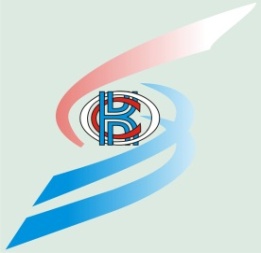 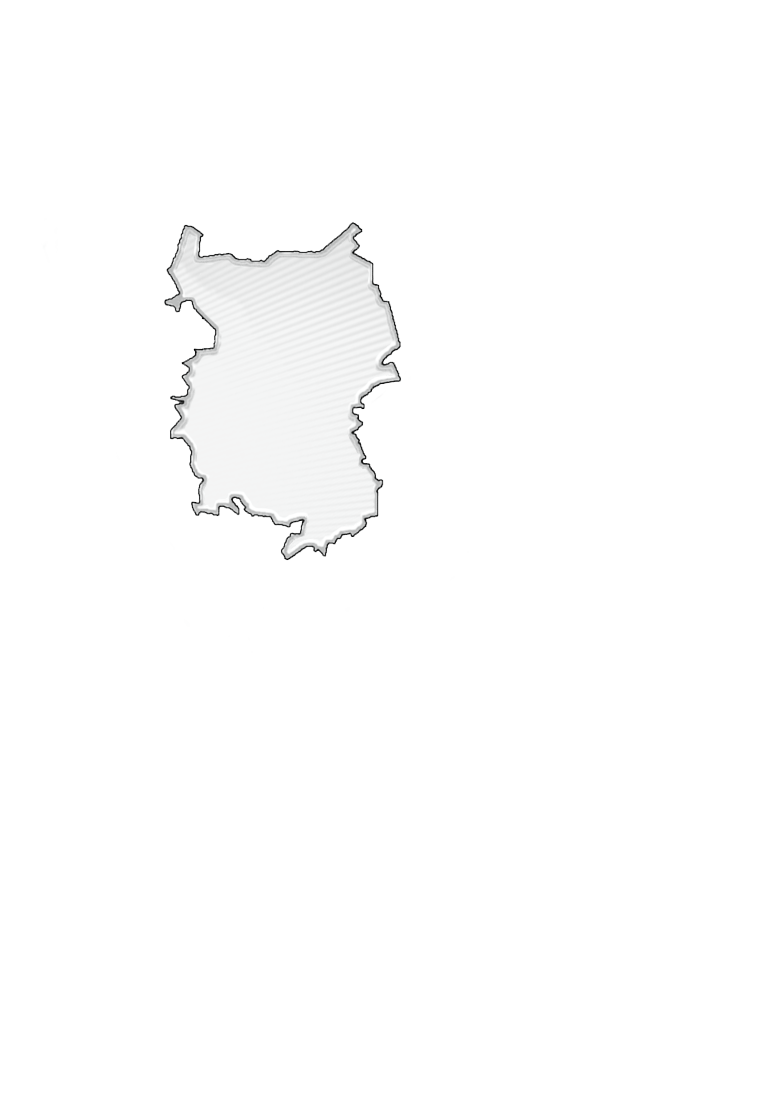 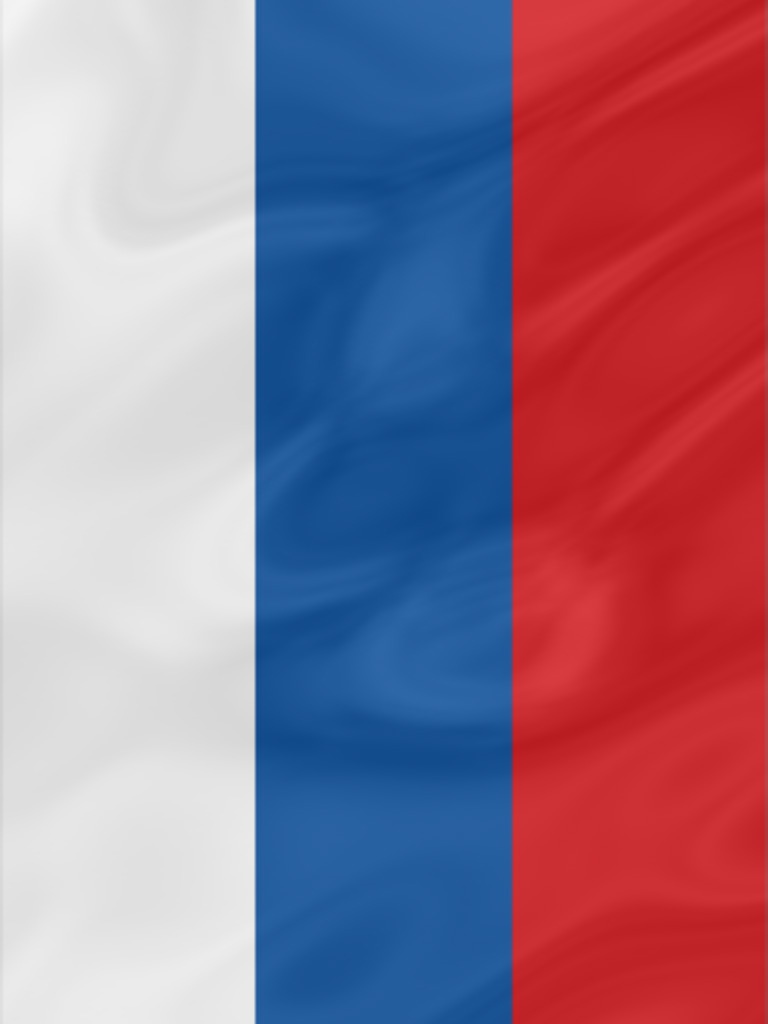 Подготовка издания осуществлялась специалистами Территориального органа Федеральной службы государственной статистики по Омской области.Редакционный Совет:Е.В. Шорина – Председатель редакционного Совета Л.В. Петрова, Н.Д. Фокина,  Е.Н. Олейник, Т.В. Прошутинская, Г.А. Дюбина, Л.Н. Иванова, Н.И. Ильина, С.В. Галян, Т.В. Нурманова, Т.В. Опарина, О.Ф. Скворцова, А.В. Цвига, Е.Ю. ЖевановаСоциально-экономическое положение Омской области за январь – ноябрь 2020 года: Докл. / Омскстат. - Омск, 2020. – 57 с.В докладе представлена официальная статистическая информация о социально-экономическом положении Омской области в январе-ноябре 2020 года.Материалы доклада освещают положение основных видов экономической деятельности. Публикуются официальные статистические данные по производству товаров и услуг, строительству, сельскому хозяйству, оптовому и потребительскому рынкам, ценам, финансам, рынку труда, уровню жизни населения, демографической ситуации и другим показателям. Данные по отдельным показателям, по сравнению с опубликованными ранее, уточнены, по ряду показателей являются предварительными.Значения данных, обозначенные «…», по отдельным показателям в разделе «Финансы» не публикуются в целях обеспечения конфиденциальности первичных статистических данных, полученных от организаций, в соответствии с Федеральным законом от 29.11.2007 № 282-ФЗ «Об официальном статистическом учете и системе государственной статистики в Российской Федерации» (п.5 ст.4; ч.1 ст.9).СОКРАЩЕНИЯУсловные обозначения:	-	явление отсутствует;	...	данных не имеется;	0,0	небольшая величина.В отдельных случаях незначительные расхождения итогов от суммы
слагаемых объясняются округлением данных.С О Д Е Р Ж А Н И ЕI. ОСНОВНЫЕ ЭКОНОМИЧЕСКИЕ И СОЦИАЛЬНЫЕ ПОКАЗАТЕЛИ   ОМСКОЙ ОБЛАСТИ	4II. ЭКОНОМИЧЕСКАЯ СИТУАЦИЯ В ОМСКОЙ ОБЛАСТИ	51. Производство товаров и услуг	51.1. Промышленное производство	51.2. Сельское хозяйство	71.3. Строительство	91.4. Транспорт	122. Рынки товаров и услуг	132.1. Розничная торговля	132.2. Рестораны, кафе, бары	152.3. Рынок платных услуг населению	172.4. Оптовая торговля	183. Демография организаций	204. Инвестиции в нефинансовые активы	235. Цены	235.1. Потребительские цены	245.2. Цены производителей	286. Финансы	316.1. Просроченная кредиторская задолженность организаций	31III. СОЦИАЛЬНАЯ СФЕРА	331. Заработная плата	332. Занятость и безработица	403. Заболеваемость	42IV. ДЕМОГРАФИЯ	43Методологический комментарий	45I. ОСНОВНЫЕ ЭКОНОМИЧЕСКИЕ И СОЦИАЛЬНЫЕ ПОКАЗАТЕЛИ 
ОМСКОЙ ОБЛАСТИII. ЭКОНОМИЧЕСКАЯ СИТУАЦИЯ В ОМСКОЙ ОБЛАСТИ1. Производство товаров и услуг1.1. Промышленное производствоИндекс промышленного производства1) в ноябре 2020 года по сравнению с соответствующим периодом 2019 года составлял 101,0 процента, в январе-ноябре 2020 года – 99,3 процента. Индекс промышленного производства2)1) Индекс промышленного производства исчисляется по видам деятельности «Добыча полезных ископаемых», «Обрабатывающие производства», «Обеспечение электрической энергией, газом и паром; кондиционирование воздуха», «Водоснабжение; водоотведение, организация сбора и утилизации отходов, деятельность по ликвидации загрязнений» в соответствии с Официальной статистической методологией исчисления индекса промышленного производства (приказ Росстата от 16.01.2020 № 7) на основе данных о динамике производства важнейших товаров-представителей в физическом измерении, оцененных в ценах базисного 2018 года. В качестве весов используется структура валовой добавленной стоимости по видам экономической деятельности 2018 базисного года.2) Данные за 2019 год и с января по август 2020 года уточнены в соответствии с регламентом разработки  и публикации данных по производству и отгрузке продукции и динамике промышленного производства (приказ Росстата от 18.08.2020 № 470).Индексы производствапо видам экономической деятельности1.2. Сельское хозяйствоЖивотноводствоПоголовье крупного рогатого скота в сельскохозяйственных организациях на конец ноября 2020 года, по расчетам, составляло 173,8 тыс. голов (на 4,2 % меньше, чем в предыдущем году на соответствующую дату), из него коров – 
68,8 тыс. голов (на 2,8 % меньше), свиней – 254,2 тыс. голов (на 17,1 % меньше), птицы – 4105,4 тыс. голов (на 24,9 % меньше).Динамика поголовья скота и птицы 
в сельскохозяйственных организациях в 2020 году(на конец месяца; в процентах к соответствующей дате предыдущего года)Производство молока по сравнению с январем-ноябрем 2019 года, по расчетам, увеличилось на 1,6 процента, скота и птицы на убой (в живом весе) и яиц сократилось на 4,5 процента и 28,2 процента соответственно.Производство основных видов продукции животноводства
в сельскохозяйственных организацияхНадой молока на одну корову в сельскохозяйственных организациях 
(без субъектов малого предпринимательства) в январе-ноябре 2020 года составлял 5016 килограммов (в январе-ноябре 2019 года – 4751 кг.), средняя яйценоскость одной курицы-несушки – 259 штук яиц (в январе-ноябре 2019 года – 
274 штуки яиц).По сравнению с январем-ноябрем 2019 года в структуре производства скота и птицы на убой (в живом весе) отмечалось увеличение удельного веса мяса свиней при снижении доли мяса крупного рогатого скота и мяса птицы.Производство основных видов скота и птицы на убой
(в живом весе) в сельскохозяйственных организацияхВ сельскохозяйственных организациях (без субъектов малого предпринимательства) обеспеченность скота кормами на конец ноября 2020 года в расчете на 1 условную голову скота по сравнению с соответствующей датой предыдущего года была ниже на 2,2 процента.Наличие кормов в сельскохозяйственных организациях 
(без субъектов малого предпринимательства)1.3. СтроительствоСтроительная деятельность. Объем работ, выполненных по виду экономической деятельности «Строительство»1), в ноябре 2020 года составлял 
8159,7 млн. рублей или 81,7 процента2)  к соответствующему периоду предыдущего года, в январе-ноябре 2020 года – 92321,7 млн. рублей или 95,6 процента.Динамика объема работ, выполненных по виду 
экономической деятельности «Строительство»1)1) Включая объем работ, не наблюдаемых прямыми статистическими методами.2) В сопоставимых ценах.3) Данные утверждены Росстатом без распределения  внутригодовой динамики.4) Данные изменены за счет уточнения респондентами ранее предоставленной оперативной информации.Жилищное строительство. Организациями всех форм собственности и индивидуальными застройщиками1) в январе-ноябре 2020 года введено в действие 5395 квартир общей площадью 425,7 тыс. кв. метров. Индивидуальными застройщиками введено в действие 1385 квартир общей площадью 208,9 тыс. кв. метров. Динамика ввода в действие  
общей площади жилых домов1)  С учетом жилых домов, построенных на земельных участках, предназначенных для ведения гражданами садоводства.2) Без учета жилых домов, построенных на земельных участках, предназначенных для ведения гражданами садоводства.1.4. Транспорт
Динамика пассажирооборота автомобильного транспорта
1) Без заказных автобусов, включая маршрутные таксомоторы.2) Данные изменены за счет уточнения организациями ранее предоставленной информации.2. Рынки товаров и услуг2.1. Розничная торговля1)Оборот розничной торговли в ноябре 2020 года составлял 
30587,6 млн. рублей, что в сопоставимых ценах соответствует 94,2 процента 
к соответствующему периоду 2019 года, в январе-ноябре 2020 года – 
309591,0 млн. рублей, или 93,0 процента.Динамика оборота розничной торговлиОборот розничной торговли в январе-ноябре 2020 года на 98,8 процента формировался торгующими организациями и индивидуальными предпринимателями, осуществляющими деятельность вне рынка, доля розничных рынков и ярмарок соответствовала 1,2 процента (в январе-ноябре 2019 года – 98,7% и 1,3% соответственно).Оборот розничной торговли торгующих организаций 
и продажа товаров на розничных рынках и ярмаркахВ январе-ноябре 2020 года в структуре оборота розничной торговли удельный вес пищевых продуктов, включая напитки, и табачных изделий составлял 46,2 процента, непродовольственных товаров – 53,8 процента (в январе-ноябре 2019 года – 44,0% и 56,0% соответственно).Динамика оборота розничной торговли 
пищевыми продуктами, включая напитки, и табачными изделиями и непродовольственными товарами2.2. Рестораны, кафе, бары1)Оборот общественного питания в ноябре 2020 года составлял 
1112,0 млн. рублей, что в сопоставимых ценах на 26,6 процента меньше, чем в ноябре 2019 года и на 8,0 процента меньше, чем в октябре 2020 года, в январе-ноябре 2020 года – 12495,0 млн. рублей (на 19,8 % меньше).Динамика оборота общественного питания2.3. Рынок платных услуг населению 1)Объем платных услуг, оказанных населению Омской области в январе-ноябре 2020 года, составлял 84457,6 млн. рублей, что на 14,7 процента меньше, чем в январе-ноябре 2019 года. Динамика объема платных услугПродолжение2.4. Оптовая торговля 1)Оборот оптовой торговли в январе-ноябре 2020 года составлял 505067,9 млн. рублей, или 103,5 процента к январю-ноябрю 2019 года. На долю субъектов малого предпринимательства приходилось 49,9 процента оборота оптовой торговли.Динамика оборота оптовой торговлиПродолжениеОборот оптовой торговли в январе-ноябре 2020 года на 79,7 процента формировался организациями оптовой торговли, оборот которых составлял 402584,1 млн. рублей, или 102,3 процента к январю-ноябрю 2019 года. 3. Демография организаций 
В октябре 2020 года в Статистический регистр Росстата по Омской 
области поставлено на учет1) 242 организации, количество снятых с учета2) 
организаций составило 456 единиц. Демография организаций, учтенных в составе Статистического 
регистра Росстата, по видам экономической деятельностиДемография организаций, учтенных в составе 
Статистического регистра Росстата, 
по формам собственности4. Инвестиции в нефинансовые активыДинамика инвестиций в основной капитал 1)   5. ЦеныИндексы цен и тарифов5.1. Потребительские ценыИндекс потребительских цен на товары и услуги в Омской области в ноябре 2020 года по сравнению с предыдущим месяцем составил 100,9 процента, в том числе на продовольственные товары – 101,7 процента, непродовольственные товары – 100,8 процента, услуги – 99,8 процента.Индексы потребительских цен и тарифов на товары и услугиБазовый индекс потребительских цен (БИПЦ), исключающий изменения цен на отдельные товары, подверженные влиянию факторов, которые носят административный, а также сезонный характер, в ноябре 2020 года составил 100,8 процента, с начала года  – 103,6 процента (в ноябре 2019 г. – 100,3%, 
с начала года – 103,1%).Стоимость фиксированного набора потребительских товаров и услуг для межрегиональных сопоставлений покупательной способности населения по Омской области в ноябре 2020 года составила 14878,06 рубля и по сравнению с предыдущим месяцем повысилась на 0,7 процента, с начала года – на 4,8 процента (в ноябре 2019 г. – повысилась на 0,1%, с начала года – на 3,6%). Средний уровень цен на продовольственные товары в ноябре 2020 года повысился на 1,7 процента, с начала года  – на 5,4 процента (в ноябре 2019 г. – повысился на 0,2%, с начала года – на 2,1%).Максимальное изменение ценна отдельные продовольственные товарыв ноябре 2020 годаСтоимость условного (минимального) набора продуктов питания по Омской области в конце ноября 2020 года составила 3846,22 рубля и по сравнению с предыдущим месяцем повысилась на 2,1 процента, с начала года – на 8,3 процента (в ноябре 2019 г. – повысилась на 0,2%, с начала года – на 2,6%).Цены на непродовольственные  товары в ноябре 2020 года повысились  на 0,8 процента, с начала года – на 4,7 процента (в ноябре 2019 г. – повысились на 0,3%, с начала года – на 3,0%).Максимальное изменение ценна отдельные непродовольственные товарыв ноябре 2020 годаЦены и тарифы на услуги в ноябре 2020 года в среднем снизились
на 0,2 процента, с начала года – повысились на 1,4 процента (в ноябре 2019 г. не изменились, с начала года – повысились на 4,1%).Максимальное изменение цен (тарифов)
на отдельные услугив ноябре 2020 годаПродолжениеСредние тарифы на жилищно-коммунальные услугив ноябре 2020 года5.2. Цены производителейИндекс цен производителей промышленных товаров в ноябре 2020 года относительно предыдущего месяца составил 98,6 процента, в том числе индекс цен на продукцию добычи полезных ископаемых – 102,0 процента, обрабатывающих производств – 98,5 процента, обеспечение электрической энергией, газом и паром; кондиционирование воздуха – 99,2 процента, 
водоснабжение; водоотведение, организация сбора и утилизации отходов, деятельность по ликвидации загрязнений – 100,0 процента.Изменение цен производителей промышленных товаровИндексы цен производителей промышленных товаров
по видам экономической деятельностиПродолжениеИндекс тарифов на грузовые перевозки в среднем по всем видам транспорта в ноябре 2020 года по сравнению с предыдущим месяцем составил 
100,0 процента.Индексы тарифов на грузовые перевозки по видам транспорта6. Финансы6.1. Просроченная кредиторская задолженность организаций1)Кредиторская задолженность на конец сентября 2020 года составляла 429376,9 млн. рублей, из нее на просроченную приходилось 1,0 процента
(на конец сентября 2019 г. – 2,9%, на  конец августа 2020 г. – 1,0%).Просроченная кредиторская задолженность
по видам экономической деятельности
на конец сентября 2020 годаIII. СОЦИАЛЬНАЯ СФЕРА1. Заработная платаСреднемесячная номинальная заработная плата, начисленная работникам за январь-октябрь 2020 года, составляла 36440,0 рубля и по сравнению с соответствующим периодом 2019 года увеличилась на 5,8 процента, в октябре 2020 года – на 6,4 процента.Динамика среднемесячной номинальной и реальной 
начисленной заработной платыСреднемесячная номинальная начисленная заработная плата 
по видам экономической деятельностиПросроченная задолженность по заработной плате в организациях (без субъектов малого предпринимательства) наблюдаемых видов экономической деятельности на 1 декабря 2020 года составляла 12,4 млн. рублей и уменьшилась по сравнению с 1 декабря 2019 года на 1,6 млн. рублей (на 11,4%), по сравнению с 1 ноября 2020 года - на 3,2 млн. рублей (на 20,2%). Динамика просроченной задолженности по заработной плате 1)Из общей суммы просроченной задолженности по заработной плате на 1 декабря 2020 года 7,0 млн. рублей (56,3%) приходилось на задолженность, образовавшуюся в 2019 году, 3,9 млн. рублей (31,2%) – в 2018 году и ранее.Просроченная задолженность по заработной плате 
по видам экономической деятельностина 1 декабря 2020 года2. Занятость и безработица Численность рабочей силы (по данным выборочного обследования рабочей силы среди населения в возрасте 15 лет и старше) в среднем за август-октябрь 2020 года составляла 1031,0 тыс. человек. В составе рабочей силы 939,8 тыс. человек были заняты экономической деятельностью и 91,2 тыс. человек не имели занятия, но активно его искали 
(в соответствии с методологией Международной Организации Труда классифицировались как безработные). Численность занятого населения в августе-октябре 2020 года уменьшилась по сравнению с соответствующим периодом прошлого года на 13,7 тыс. человек (на 1,4%), численность безработных увеличилась на 31,5 тыс. человек (на 52,8%). Уровень занятости населения в августе-октябре 2020 года соответствовал 59,4 процента, уровень безработицы – 8,9 процента.Динамика численности рабочей силы 1) 
(в возрасте 15 лет и старше)Число замещенных рабочих мест работниками списочного состава, совместителями и лицами, выполнявшими работы по договорам гражданско-правового характера, в организациях (без субъектов малого предпринимательства), средняя численность работников которых превышала 15 человек, в октябре 2020 года составляло 402,6 тыс. человек, в январе-октябре 2020 года – 406,0 тыс. человек.Число замещенных рабочих мест в организацияхБезработица (по данным Министерства труда и социального развития Омской области). Численность незанятых трудовой деятельностью граждан, состоявших на регистрационном учете в государственных учреждениях службы занятости населения, к концу ноября 2020 года составляла 64,8 тыс. человек, из них статус безработного имели 56,6 тыс. человек, пособие по безработице получали 24,3 тыс. человек.Динамика численности незанятых трудовой деятельностью граждан, состоявших на учете в государственных учреждениях службы 
занятости населения 3. ЗаболеваемостьЗаболеваемость населения
отдельными инфекционными заболеваниями1)(по данным Территориального управления
Роспотребнадзора по Омской области) (зарегистрировано заболеваний)1) Предоставление данных в соответствии со сроками размещения информации на официальном сайте Росстата.IV. ДЕМОГРАФИЯВ январе-октябре 2020 года демографическая ситуация в области характеризовалась следующими данными: Показатели естественного движения населения1)
в январе-октябреВ январе-сентябре 2020 года миграционная ситуация в области характеризовалась следующими данными: Общие итоги миграциив январе-сентябреСведения уточнены.Показатели международной миграциив январе-сентябреМетодологический комментарийИндекс производства – относительный показатель, характеризующий изменение масштабов производства в сравниваемых периодах. Различают индивидуальные и сводные индексы производства. Индивидуальные индексы отражают изменение выпуска одного продукта и исчисляются как отношение объемов производства данного вида продукта в натурально-вещественном выражении в сравниваемых периодах. Сводный индекс производства характеризует совокупные изменения  производства всех видов продукции и отражает изменение создаваемой в процессе производства стоимости в результате изменения только физического объема производимой продукции. Для исчисления сводного индекса производства индивидуальные индексы по конкретным видам продукции поэтапно агрегируются в индексы по видам деятельности, подгруппам, группам, подклассам, классам, подразделам и разделам ОКВЭД. Индекс промышленного производства – агрегированный индекс производства по видам экономической деятельности «Добыча полезных ископаемых», «Обрабатывающие производства», «Обеспечение электрической энергией, газом и паром; кондиционирование воздуха», «Водоснабжение; водоотведение, организация сбора и утилизации отходов, деятельность по ликвидации загрязнений».По категории «сельскохозяйственные организации» показаны данные по хозяйственным товариществам, обществам и партнерствам, производственным кооперативам, унитарным предприятиям, подсобным хозяйствам несельскохозяйственных организаций и учреждений.К хозяйствам населения относятся личные подсобные и другие индивидуальные хозяйства граждан в сельских и городских поселениях, а также хозяйства граждан, имеющих земельные участки в садоводческих, огороднических и дачных некоммерческих объединениях. Личные подсобные хозяйства – форма непредпринимательской деятельности по производству и переработке сельскохозяйственной продукции, осуществляемой личным трудом гражданина и членов его семьи в целях удовлетворения личных потребностей на земельном участке, предоставленном или приобретенном для ведения личного подсобного хозяйства. Землепользование хозяйств может состоять из приусадебных и полевых участков.Садоводческое, огородническое или дачное некоммерческое объединение граждан – некоммерческая организация, учрежденная гражданами на добровольных началах для содействия ее членам в решении общих социально-хозяйственных задач ведения садоводства, огородничества и дачного хозяйства. Крестьянское (фермерское) хозяйство – объединение граждан, связанных родством и (или) свойством, имеющих в общей собственности имущество и совместно осуществляющих производственную и иную хозяйственную деятельность (производство, переработку, хранение, транспортировку и реализацию сельскохозяйственной продукции), основанную на их личном участии. Индивидуальный предприниматель по сельскохозяйственной деятельности – гражданин (физическое лицо), занимающийся предпринимательской деятельностью без образования юридического лица с момента его государственной регистрации в соответствии с Гражданским кодексом Российской Федерации и заявивший в Свидетельстве о государственной регистрации виды деятельности, отнесенные согласно Общероссийскому классификатору видов экономической деятельности (ОКВЭД2) к сельскому хозяйству. Данные о поголовье скота, производстве и реализации основных сельскохозяйственных продуктов по всем сельхозпроизводителям определяются: по сельскохозяйственным организациям – на основании сведений форм федерального статистического наблюдения (по субъектам малого предпринимательства – с применением выборочного метода наблюдения); по хозяйствам населения, крестьянским (фермерским) хозяйствам и индивидуальным предпринимателям – по материалам выборочных обследований.Поголовье скота и птицы включает поголовье всех возрастных групп соответствующего вида сельскохозяйственных животных.Производство cкота и птицы на убой (в живом весе) – показатель, характеризующий результат использования скота и птицы для забоя на мясо. Общий объем производства скота и птицы на убой включает как проданные скот и птицу, подлежащие забою, так и забитые в сельскохозяйственных организациях, крестьянских (фермерских) хозяйствах, у индивидуальных предпринимателей и в хозяйствах населения.Производство молока характеризуется фактически надоенным сырым коровьим, козьим и кобыльим молоком, независимо от того, было ли оно реализовано или потреблено в хозяйстве на выпойку молодняка. Молоко, высосанное молодняком при подсосном его содержании, в продукцию не включается и не учитывается при определении средних удоев.При расчете среднего годового надоя молока на одну корову производство молока, полученного от коров молочного стада, делится на их среднее поголовье.Производство яиц включает их сбор от всех видов сельскохозяйственной птицы, в том числе и яйца, пошедшие на воспроизводство птицы (инкубация и др.).Объем выполненных работ по виду деятельности «Строительство» - это работы, выполненные организациями собственными силами по виду деятельности «Строительство» на основании договоров и (или) контрактов, заключаемых с заказчиками. В стоимость этих работ включаются работы по строительству новых объектов, капитальному и текущему ремонту, реконструкции, модернизации жилых и нежилых зданий и инженерных сооружений. Данные приводятся с учетом объемов, выполненных субъектами малого предпринимательства, организациями министерств и ведомств, имеющих воинские подразделения, и объемов скрытой и неформальной деятельности в строительстве.Общая площадь жилых домов состоит из жилой площади и площади подсобных (вспомогательных) помещений в квартирных домах и общежитиях постоянного типа, в домах для инвалидов и престарелых, спальных помещений детских домов и школ-интернатов. К площадям подсобных (вспомогательных) помещений квартир относится площадь кухонь, внутриквартирных коридоров, ванных, душевых, туалетов, кладовых, встроенных шкафов, а также отапливаемых и пригодных для проживания мансард, мезонинов, веранд и террас. В общежитиях к подсобным (вспомогательным) помещениям также относятся помещения культурно-бытового назначения и медицинского обслуживания. Площадь лоджий, балконов, холодных веранд, террас, кладовых включается в общую площадь с установленными понижающими коэффициентами.В данные об общем числе построенных квартир включены квартиры в жилых домах квартирного и гостиничного типа и общежитиях, построенных в городских поселениях и сельской местности организациями всех форм собственности и индивидуальными застройщиками. Пассажирооборот автомобильного транспорта – объем работы автомобильного транспорта по перевозкам пассажиров. Единицей измерения является пассажиро-километр. Определяется суммированием произведений количества пассажиров по каждой позиции перевозки на расстояние перевозки.Оборот розничной торговли - выручка от продажи товаров населению для личного потребления или использования в домашнем хозяйстве за наличный расчет или оплаченных по кредитным карточкам, расчетным чекам банков, по перечислениям со счетов вкладчиков, по поручению физического лица без открытия счета, посредством платежных карт (электронных денег).Стоимость товаров, проданных (отпущенных) отдельным категориям населения со скидкой, или полностью оплаченных органами социальной защиты, включается в оборот розничной торговли в полном объеме. В оборот розничной торговли не включается стоимость товаров, проданных (отпущенных) из розничной торговой сети юридическим лицам (в том числе организациям социальной сферы, спецпотребителям и т.п.) и индивидуальным предпринимателям, и оборот общественного питания.Оборот розничной торговли включает данные как по организациям, для которых эта деятельность является основной, так и по организациям других видов деятельности, осуществляющим продажу товаров населению через собственные торговые заведения. Оборот розничной торговли также включает стоимость товаров, проданных населению индивидуальными предпринимателями и физическими лицами на розничных рынках и ярмарках.Оборот розничной торговли формируется по данным сплошного федерального статистического наблюдения за организациями, не относящимися к субъектам малого предпринимательства, которое проводится с месячной периодичностью, ежеквартальных выборочных обследований малых предприятий розничной торговли (за исключением микропредприятий) и розничных рынков, а также ежегодных выборочных обследований индивидуальных предпринимателей и микропредприятий с распространением полученных данных на генеральную совокупность объектов наблюдения.Оборот розничной торговли приводится в фактических продажных ценах, включающих торговую наценку, налог на добавленную стоимость и аналогичные обязательные платежи.Под торговой сетью, в соответствии с п. 8 статьи 2 Федерального закона от 28 декабря 2009 г. № 381-ФЗ «Об основах государственного регулирования торговой деятельности в Российской Федерации», понимается совокупность двух и более торговых объектов, которые принадлежат на законном основании хозяйствующему субъекту или нескольким хозяйствующим субъектам, входящим в одну группу лиц в соответствии с Федеральным законом «О защите конкуренции», или совокупность двух и более торговых объектов, которые используются под единым коммерческим обозначением или иным средством индивидуализации. Информация по розничным торговым сетям формируется на основе их перечня, составленного органами государственной власти субъектов Российской Федерации.Оборот общественного питания - выручка от продажи собственной кулинарной продукции и покупных товаров без кулинарной обработки населению для потребления, главным образом, на месте, а также организациям и индивидуальным предпринимателям для организации питания различных контингентов населения.В оборот общественного питания включается стоимость кулинарной продукции и покупных товаров, отпущенных: работникам организаций с последующим удержанием из заработной платы; на дом по заказам населению; на рабочие места по заказам организаций и индивидуальных предпринимателей; транспортным организациям в пути следования сухопутного, воздушного, водного транспорта; для обслуживания приемов, банкетов и т. п.; организациями общественного питания организациям социальной сферы (школам, больницам, санаториям, домам престарелых и т.п.) в объеме фактической стоимости питания; по абонементам, талонам и т. п. в объеме фактической стоимости питания; стоимость питания в учебных учреждениях, в том числе представляемого для отдельных категорий учащихся на льготной основе за счет средств бюджета, включается в объеме фактической стоимости питания.Оборот общественного питания включает данные как по организациям, для которых эта деятельность является основной, так и по организациям других видов деятельности, осуществляющим продажу кулинарной продукции и покупных товаров для потребления, главным образом, на месте через собственные заведения общественного питания.Оборот общественного питания формируется по данным сплошного федерального статистического наблюдения за организациями, не относящимися к субъектам малого предпринимательства, которое проводится с месячной периодичностью, ежеквартального выборочного обследования малых предприятий (за исключением микропредприятий), а также ежегодных выборочных обследований индивидуальных предпринимателей и микропредприятий с распространением полученных данных на генеральную совокупность объектов наблюдения.Оборот общественного питания приводится в фактических продажных ценах, включающих наценку общественного питания, налог на добавленную стоимость и аналогичные обязательные платежи.Динамика оборота розничной торговли (общественного питания) определяется путем сопоставления величины оборота в сравниваемых периодах в сопоставимых ценах.В соответствии с требованиями системы национальных счетов оборот розничной торговли и общественного питания организаций досчитываются на объемы деятельности, не наблюдаемой прямыми статистическими методами.Объем платных услуг населению отражает объем потребления гражданами различных видов услуг, оказанных им за плату. Он представляет собой денежный эквивалент объема услуг, оказанных резидентами российской экономики населению Российской Федерации, а также гражданам других государств (нерезидентам), потребляющим те или иные услуги на территории Российской Федерации. Производителями услуг выступают исключительно резиденты российской экономики (юридические лица всех форм собственности, физические лица, осуществляющие предпринимательскую деятельность без образования юридического лица (индивидуальные предприниматели) на территории Российской Федерации, а также нотариусы, занимающиеся частной практикой, и адвокаты, учредившие адвокатские кабинеты, осуществляющие адвокатскую деятельность индивидуально).Этот показатель формируется в соответствии с методологией формирования официальной статистической информации об объеме платных услуг населению на основании данных форм федерального статистического наблюдения и оценки ненаблюдаемой деятельности на рынке услуг.Оборот оптовой торговли – стоимость отгруженных товаров, приобретенных ранее на стороне в целях перепродажи юридическим лицам и индивидуальным предпринимателям для профессионального использования (переработки или дальнейшей продажи). Оборот оптовой торговли приводится в фактических продажных ценах, включающих торговую наценку, налог на добавленную стоимость, акциз, экспортную пошлину, таможенные сборы и аналогичные обязательные платежи. Сумма вознаграждения комиссионеров (поверенных, агентов) отражается по фактической стоимости, включая НДС.Оборот оптовой торговли включает данные по организациям с основным видом экономической деятельности «оптовая торговля, включая торговлю через агентов, кроме торговли автотранспортными средствами и мотоциклами» и по организациям других видов деятельности, осуществляющих оптовую торговлю.Оборот оптовой торговли формируется по данным сплошного федерального статистического наблюдения за организациями (предприятиями), не относящимися к субъектам малого предпринимательства, выборочного обследования малых предприятий оптовой торговли (кроме микропредприятий), которые проводятся с месячной периодичностью, ежеквартальных выборочных обследований малых предприятий всех видов деятельности (кроме микропредприятий), а также ежегодных выборочных обследований микропредприятий и индивидуальных предпринимателей с распространением полученных по выборочным обследованиям данных на генеральную совокупность объектов наблюдения. Кроме того, в соответствии с требованиями системы национальных счетов оборот оптовой торговли досчитывается на объемы скрытой деятельности.Объемы оборота оптовой торговли ежеквартально уточняются по результатам выборочного обследования малых организаций.Статистический регистр Росстата – представляет собой генеральную совокупность объектов федерального статистического наблюдения, в которую включены юридические лица и индивидуальные предприниматели, прошедшие государственную регистрацию на территории Российской Федерации, организации, созданные в установленном законодательством Российской Федерации порядке, другие типы единиц, являющиеся объектами федерального статистического наблюдения. Юридическое лицо – организация, которая имеет обособленное имущество и отвечает им по своим обязательствам, может от своего имени приобретать и осуществлять гражданские права и нести гражданские обязанности, быть истцом и ответчиком в суде. Экономическая деятельность имеет место тогда, когда ресурсы (оборудование, рабочая сила, технологии, сырье, материалы, энергия, информационные ресурсы) объединяются в производственный процесс, имеющий целью производство продукции (оказание услуг). Экономическая деятельность характеризуется затратами на производство, процессом производства и выпуском продукции (оказанием услуг). Распределение учтенных в Статистическом регистре Росстата осуществляется по приоритетному виду экономической деятельности, заявленному хозяйствующим субъектом при обращении в регистрирующий орган.Инвестиции в основной капитал (в части новых и поступивших по импорту основных средств)  – затраты на строительство, реконструкцию (включая расширение и модернизацию) объектов, которые приводят к увеличению их первоначальной стоимости, приобретение машин, оборудования, транспортных средств, производственного инвентаря, бухгалтерский учет которых осуществляется в порядке, установленном для учета вложений во внеоборотные активы, на формирование рабочего, продуктивного и племенного стада, насаждение и выращивание многолетних культур и т.д., инвестиции в объекты интеллектуальной собственности: произведение науки, литературы и искусства, программное обеспечение и базы данных для ЭВМ, изобретения, полезные модели, промышленные образцы, селекционные достижения; произведенные нематериальные поисковые затраты.Инвестиции в основной капитал учитываются без налога на добавленную стоимость. Индекс физического объема инвестиций в основной капитал рассчитан в сопоставимых ценах. В качестве сопоставимых цен приняты среднегодовые цены предыдущего года.Индекс потребительских цен на товары и услуги характеризует изменение во времени общего уровня цен на товары и услуги, приобретаемые населением для непроизводственного потребления. Он измеряет отношение стоимости фиксированного набора товаров и услуг в текущем периоде к его стоимости в базисном периоде.Расчет индекса потребительских цен производится ежемесячно на базе статистических данных, полученных в результате наблюдения за уровнем и динамикой цен в регионе по выборочной сети организаций торговли и услуг всех форм собственности, а также в местах реализации товаров и предоставления услуг физическими лицами. В набор товаров и услуг, разработанный для наблюдения за ценами, репрезентативно включено 507 товаров (услуг) - представителей. Отбор товаров и услуг произведен с учетом их относительной важности для потребления населением, представительности с точки зрения отражения динамики цен на однородные товары, устойчивого наличия их в продаже.Стоимость фиксированного набора потребительских товаров и услуг для межрегиональных сопоставлений покупательной способности исчисляется на основе единых объемов потребления, средних цен по России и ее субъектам. Состав набора утверждается правовым актом Росстата и размещается на его официальном сайте. В состав набора включены 83 наименования товаров и услуг, в том числе 30 видов продовольственных товаров, 41 вид непродовольственных товаров и 12 видов услуг. Данные о стоимости набора приведены в расчете на одного человека в месяц.Стоимость условного (минимального) набора продуктов питания отражает межрегиональную дифференциацию уровней потребительских цен на продукты питания, входящие в него. Рассчитывается на основе единых, установленных в целом по Российской Федерации, условных объемов потребления продуктов питания и средних потребительских цен на них по субъектам Российской Федерации. В состав минимального набора продуктов питания включено 33 наименования продовольственных товаров. Данные о стоимости набора приведены в расчете на одного человека в месяц.Базовый индекс потребительских цен (БИПЦ) рассчитывается на основании набора потребительских товаров и услуг, используемого для расчета сводного индекса потребительских цен, за исключением отдельных товарных групп и видов товаров и услуг, цены на которые в основной массе регулируются на федеральном и региональном уровнях, а также в значительной степени подвержены воздействию сезонного фактора.Индекс цен производителей промышленных товаров рассчитывается на основе зарегистрированных цен на товары (услуги) – представители в 
базовых организациях. Цены производителей представляют собой фактически сложившиеся на момент регистрации цены на произведенные в отчетном 
периоде товары (оказанные услуги), предназначенные для реализации 
на внутрироссийский рынок и на экспорт (без косвенных товарных налогов – налога на добавленную стоимость, акциза и других налогов не входящих 
в себестоимость, без стоимости транспортировки до потребителя).Рассчитанные по товарам (услугам) - представителям индексы цен 
производителей последовательно агрегируются в индексы цен соответствующих видов, групп, классов, разделов экономической деятельности. В качестве весов используются данные об объеме производства в стоимостном 
выражении за базисный период.Индекс цен производителей сельскохозяйственной продукции
исчисляется на основании регистрации в отобранных для наблюдения 
сельскохозяйственных организациях цен на основные виды 
товаров-представителей, реализуемых заготовительным, перерабатывающим организациям, на рынке, через собственную торговую сеть, населению 
непосредственно с транспортных средств, на ярмарках, биржах, аукционах, организациям, коммерческим структурам и т.п. Цены производителей 
сельскохозяйственной продукции приводятся с учетом надбавок и скидок 
за качество реализованной продукции без расходов на транспортировку, 
экспедирование, погрузку и разгрузку продукции, а также налога на 
добавленную стоимость.Сводный индекс цен на продукцию (затраты, услуги) инвестиционного назначения отражает общее изменение цен в строительстве объектов различных видов экономической деятельности и рассчитывается как агрегированный показатель из индексов цен производителей на строительную продукцию, приобретения машин и оборудования инвестиционного назначения и на прочую продукцию (затраты, услуги) инвестиционного назначения, взвешенных по доле этих элементов в общем объеме инвестиций в основной капитал.Индекс цен производителей на строительную продукцию формируется из индексов цен на строительно-монтажные работы и на прочие затраты, включенные в сводный сметный расчет строительства, взвешенных по доле этих элементов в общем объеме инвестиций в жилища, здания и сооружения. Расчет индекса цен на строительно-монтажные работы проводится на основе данных формы отчетности о ценах на материалы, детали и конструкции, приобретенные базовыми подрядными организациями, а также на базе технологических моделей, разработанных по видам экономической деятельности с учетом территориальных особенностей строительства.Индексы тарифов на грузовые перевозки характеризуют изменение фактически действующих тарифов на грузовые перевозки за отчетный период без учета изменения за этот период структуры перевезенных грузов по разнообразным признакам: по виду и размеру отправки груза, скорости доставки, расстоянию перевозки, территории перевозки, типу подвижного состава, степени использования его грузоподъемности и др.Сводный индекс тарифов на грузовые перевозки всеми видами транспорта рассчитывается исходя из индексов тарифов на перевозку грузов отдельными видами транспорта (трубопроводным, внутренним водным, автомобильным), взвешенных на объемы доходов от перевозки грузов соответствующими видами транспорта за базисный период. По каждому виду транспорта регистрируются тарифы на услуги-представители. За услугу-представитель принимается перевозка одной тонны массового груза определенным видом транспорта на фиксированное расстояние. Регистрация тарифов осуществляется в выборочной совокупности транспортных организаций.Кредиторская задолженность – задолженность по расчетам с поставщиками и подрядчиками за поступившие материальные ценности, выполненные работы и оказанные услуги, в том числе задолженность, обеспеченная векселями выданными; задолженность по расчетам с дочерними и зависимыми обществами по всем видам операций; с рабочими и служащими по оплате труда, представляющая собой начисленные, но не выплаченные суммы оплаты труда; задолженность по отчислениям на государственное социальное страхование, пенсионное обеспечение и медицинское страхование работников организации, задолженность по всем видам платежей в бюджет и внебюджетные фонды; задолженность организации по платежам по обязательному и добровольному страхованию имущества и работников организации и другим видам страхования, в которых организация является страхователем; авансы полученные, включающие сумму полученных авансов от сторонних организаций по предстоящим расчетам по заключенным договорам, а также штрафы, пени и неустойки, признанные организацией или по которым получены решения суда (арбитражного суда) или другого органа, имеющего в соответствии с законодательством Российской Федерации право на принятие решения об их взыскании, и отнесенные на финансовые результаты организации, непогашенные суммы заемных средств, подлежащие погашению в соответствии с договорами.Просроченная задолженность – задолженность, не погашенная в сроки, установленные договором.Среднемесячная номинальная начисленная заработная плата работников в целом по России и субъектам Российской Федерации рассчитывается делением фонда начисленной заработной платы работников списочного и несписочного состава, а также внешних совместителей на среднесписочную численность работников и на количество месяцев в отчетном периоде.Среднемесячная номинальная начисленная заработная плата работников по видам экономической деятельности рассчитывается делением фонда начисленной заработной платы работников списочного состава и внешних совместителей на среднесписочную численность работников и на количество месяцев в отчетном периоде.В фонд заработной платы включаются начисленные работникам (с учетом налога на доходы физических лиц и других удержаний в соответствии с законодательством Российской Федерации) суммы оплаты труда в денежной и неденежной формах за отработанное и неотработанное время, компенсационные выплаты, связанные с режимом работы и условиями труда, доплаты и надбавки, премии, единовременные поощрительные выплаты, а также оплата питания и проживания, имеющая систематический характер. Суммы включаются независимо от источников их выплаты, статей бюджетов и предоставленных налоговых льгот, независимо от срока их фактической выплаты.Реальная начисленная заработная плата характеризует покупательную способность заработной платы в отчетном периоде в связи с изменением цен на потребительские товары и услуги по сравнению с базисным периодом. Для этого рассчитывается индекс реальной начисленной заработной платы путем деления индекса номинальной начисленной заработной платы на индекс потребительских цен за один и тот же временной период.Просроченной задолженностью по заработной плате считаются фактически начисленные (с учетом налога на доходы физических лиц и других удержаний) работникам суммы заработной платы, но не выплаченные в срок, установленный коллективным договором или договором на расчетно-кассовое обслуживание, заключенным с банком. Число дней задержки считается со следующего дня после истечения этого срока. В сумму просроченной задолженности включаются переходящие остатки задолженности, не погашенные на отчетную дату, и не включается задолженность, приходящаяся на внутримесячные даты (аванс).Рабочая сила – лица в возрасте 15 лет и старше, которые в рассматриваемый период (обследуемую неделю) считаются занятыми или безработными.Занятые – лица в возрасте 15 лет и старше, которые в рассматриваемый период (обследуемую неделю) выполняли любую деятельность (хотя бы один час в неделю), связанную с производством товаров или оказанием услуг за оплату или прибыль. В численность занятых включаются также лица, временно, отсутствовавшие на рабочем месте в течение короткого промежутка времени и сохранившие связь с рабочим местом во время отсутствия.К безработным (в соответствии со стандартами Международной Организации Труда - МОТ) относятся лица в возрасте 15 лет и старше, которые в рассматриваемый период удовлетворяли одновременно следующим критериям:не имели работы (доходного занятия); занимались поиском работы в течение последних четырех недель, используя при этом любые способы;были готовы приступить к работе в течение обследуемой недели. К безработным относятся также лица, которые в рассматриваемый период не имели работы, но договорились о сроке начала работы (в течение двух недель после обследуемой недели) и не продолжали дальнейшего ее поиска; не имели работы, были готовы приступить, но не искали работу, так как ожидали ответа от администрации или работодателя на сделанное ранее обращение. При этом период ожидания ответа не должен превышать один месяц.Обучающиеся, пенсионеры и инвалиды учитываются в качестве безработных, если они не имели работы, занимались поиском работы и были готовы приступить к ней.Уровень участия в рабочей силе – отношение численности населения, входящего в состав рабочей силы определенной возрастной группы к общей численности населения соответствующей возрастной группы, рассчитанное в процентах.Уровень занятости – отношение численности занятого населения определенной возрастной группы к общей численности населения соответствующей возрастной группы, рассчитанное в процентах.Уровень безработицы - отношение численности безработных определенной возрастной группы к численности рабочей силы (занятых и безработных) соответствующей возрастной группы, рассчитанное в процентах. Информация о численности рабочей силы, занятых и общей численности безработных (применительно к стандартам МОТ) подготавливается по материалам выборочных обследований рабочей силы. Обследование проводится с ежемесячной периодичностью (по состоянию на вторую неделю месяца) на основе выборочного метода наблюдения с последующим распространением итогов на всю численность населения обследуемого возраста. В целях повышения репрезентативности данных о численности и составе рабочей силе показатели занятости и безработицы по субъектам Российской Федерации формируются в среднем за три последних месяца. Годовые данные сформированы в среднем за 12 месяце по совокупности двенадцати последовательных выборок.Безработные, зарегистрированные в государственных учреждениях службы занятости населения - трудоспособные граждане, не имеющие работы и заработка (трудового дохода), проживающие на территории Российской Федерации, зарегистрированные в государственных учреждениях службы занятости населения по месту жительства в целях поиска подходящей работы, ищущие работу и готовые приступить к ней.Число замещенных рабочих мест в организациях определяется суммированием среднесписочной численности работников, средней численности внешних совместителей и средней численности работников, выполнявших работы по договорам гражданско-правового характера. Число замещенных рабочих мест определяется без учета внутреннего совместительства.Среднесписочная численность работников за месяц исчисляется путем суммирования списочной численности работников за каждый календарный день месяца, включая праздничные (нерабочие) и выходные дни, и деления полученной суммы на число календарных дней месяца.Расчет среднесписочной численности работников производится на основании ежедневного учета списочной численности работников, которая должна уточняться в соответствии с приказами о приеме, переводе работников на другую работу и прекращении трудового договора (контракта). В списочную численность включаются наемные работники, работавшие по трудовому договору и выполнявшие постоянную, временную или сезонную работу один день и более, а также работавшие собственники организаций, получавшие заработную плату в данной организации. При определении среднесписочной численности работников некоторые работники списочной численности не включаются в среднесписочную численность. К таким работникам относятся:женщины, находившиеся в отпусках по беременности и родам, лица, находившиеся в отпусках в связи с усыновлением новорожденного ребенка непосредственно из родильного дома, а также в дополнительном отпуске по уходу за ребенком;работники, обучающиеся в образовательных учреждениях и находившиеся в дополнительном отпуске без сохранения заработной платы, а также поступающие в образовательные учреждения, находившиеся в отпуске без сохранения заработной платы для сдачи вступительных экзаменов, в соответствии с законодательством Российской Федерации.Сведения о рождениях, смертях, браках и разводах формируются на основе деперсонифицированных данных, ежемесячно поступающих из Федеральной государственной информационной системы «Единый государственный реестр записей актов гражданского состояния» (ФГИС ЕГР ЗАГС) в соответствии с Федеральным законом от 23 июня 2016 г. № 219-ФЗ, постановлением  Правительства Российской Федерации от 29 декабря 2018 г. № 1746. В число родившихся включены только родившиеся живыми.Естественный прирост (убыль) населения – абсолютная величина разности между числами родившихся и умерших за определенный промежуток времени. Его величина может быть как положительной, так и отрицательной. Общие коэффициенты рождаемости и смертности рассчитываются как отношение соответственно числа родившихся живыми и числа умерших за период к среднегодовой численности населения. Исчисляются в промилле (на 1000 человек населения).Коэффициент естественного прироста (убыли) получен как разность общих коэффициентов рождаемости и смертности. Исчисляется в промилле.Общие коэффициенты брачности и разводимости вычисляются как отношение соответственно числа заключенных и расторгнутых браков за период к средней численности населения. Исчисляются в промилле (на 1000 человек населения).Коэффициент младенческой смертности исчисляется как сумма двух составляющих, первая из которых – отношение числа умерших в возрасте до одного года из поколения родившихся в том году, для которого исчисляется коэффициент, к общему числу родившихся в том же году; а вторая – отношение числа умерших в возрасте до одного года из поколения родившихся в предыдущем году, к общему числу родившихся в предыдущем году. Исчисляется в промилле (на 1000 родившихся живыми).Данные о миграции населения формируются по итогам ежемесячной разработки форм федерального статистического наблюдения № 1-ПРИБ «Сведения о прибывших гражданах Российской Федерации», № 1-ВЫБ «Сведения о выбывших гражданах Российской Федерации», 
№ 1-ПРИБ_ИнГр «Сведения о прибывших иностранных гражданах и лицах без гражданства», № 1-ВЫБ_ИнГр «Сведения о выбывших иностранных гражданах и лицах без гражданства», представляемых территориальными подразделениями УМВД России по Омской области. Документы составляются при регистрации или снятии с регистрационного учета населения по месту жительства и при регистрации по месту пребывания на срок 9 месяцев и более. Формирование числа выбывших осуществляется автоматически в процессе электронной обработки данных о миграции населения при перемещениях в пределах Российской Федерации, а также по истечению срока пребывания у мигрантов независимо от места прежнего жительства.Миграционный прирост рассчитывается как разность между числом прибывших на данную территорию и числом выбывших за пределы этой территории за определенный промежуток времени. Его величина может быть как положительной, так и отрицательной (убыль).Общий объем миграции определяется как сумма числа прибывших (прибытий) и числа выбывших (выбытий).Коэффициенты миграции вычисляются аналогично коэффициентам 
естественного движения населения.СОЦИАЛЬНО-ЭКОНОМИЧЕСКОЕ ПОЛОЖЕНИЕ ОМСКОЙ ОБЛАСТИ ЗА ЯНВАРЬ – НОЯБРЬ 2020 ГОДАДокладОтветственный за выпуск:Н.И. ИльинаКомпьютерная верстка ОмскстатаЕ.Ю. ЖевановаПри использовании информации ссылка 
на данный источник обязательна.Перепечатке и размножению не подлежит.В соответствии с законодательством Российской Федерации исключительные права на настоящее издание принадлежат Омскстату.----------------------------------------------------- га -гектартыс. -тысяча, тысячи (после цифрового обозначения) ц - центнермлн. -миллион (после цифрового обозначения) т-км -тонно-километрГкал -гигакалорияпасс.- км -пассажиро-километркВт.ч -киловатт - часкв. метр -квадратный метрНоябрь
2020 г.Ноябрь
2020 г.
в % к
ноябрю
2019 г.Январь – ноябрь
2020 г.Январь –   ноябрь
2020 г.
в % к
январю-ноябрю
2019 г.Справочноянварь –
ноябрь
2019 г. в % к 
январю – ноябрю
2018 г.Индекс промышленного производства1)-101,0-99,399,1Объем работ, выполненных по виду деятельности «Строительство», млн. рублей2)8159,781,792321,795,6125,7Ввод в действие жилых домов, 
тыс. кв. метров общей площади65,776,1425,4/ 425,73)88,04)133,54)Оборот розничной торговли, млн. рублей30587,694,2309591,093,0103,0Объем платных услуг населению, 
млн. рублей8668,790,584457,685,3100,7Индекс потребительских цен на товары и услуги, %100,95)104,6-104,06)103,07)Индекс цен производителей промышленных товаров, %8) 98,65)91,5-93,86)95,37)Среднесписочная численность работников организаций, тыс. человек (октябрь, 
январь – октябрь соответственно)504,098,59)508,8100,010)99,711)Численность безработных граждан, зарегистрированных в государственных учреждениях службы занятости населения, 
тыс. человек56,612)в 4,8 р.13)36,314)в 3,0 р.100,6Среднемесячная начисленная заработная плата (октябрь, январь – октябрь соответственно)номинальная, рублей37038,4106,49)36440,0105,810)106,911)реальная, % -102,49)-102,910)101,711)1) По видам экономической деятельности «Добыча полезных ископаемых», «Обрабатывающие производства», «Обеспечение электрической энергией, газом и паром; кондиционирование воздуха», «Водоснабжение; водоотведение, организация сбора и утилизации отходов, деятельность по ликвидации загрязнений».2) Включая объем работ, не наблюдаемых прямыми статистическими методами. 3) С учетом жилых домов, построенных на земельных участках, предназначенных для 
ведения гражданами садоводства.4) Без учета жилых домов, построенных на земельных участках, предназначенных для 
ведения гражданами садоводства.5) Ноябрь 2020 года в процентах к октябрю 2020 года.6) Ноябрь 2020 года в процентах к декабрю 2019 года.7) Ноябрь 2019 года в процентах к декабрю 2018 года.8) Индекс цен производителей промышленных товаров, реализуемых на внутрироссийский рынок и на экспорт по видам экономической деятельности «Добыча полезных ископаемых», «Обрабатывающие производства», «Обеспечение электрической энергией, газом и паром; кондиционирование воздуха», «Водоснабжение; водоотведение, организация сбора и утилизации отходов, деятельность по ликвидации загрязнений».9) Октябрь 2020 года в процентах к октябрю 2019 года.10) Январь – октябрь 2020 года в процентах к январю – октябрю 2019 года.11) Январь – октябрь 2019 года в процентах к январю – октябрю 2018 года.12) Данные на конец ноября 2020 года.13) Данные на конец ноября 2020 года в процентах к концу ноября 2019 года.14) В среднем за период.1) По видам экономической деятельности «Добыча полезных ископаемых», «Обрабатывающие производства», «Обеспечение электрической энергией, газом и паром; кондиционирование воздуха», «Водоснабжение; водоотведение, организация сбора и утилизации отходов, деятельность по ликвидации загрязнений».2) Включая объем работ, не наблюдаемых прямыми статистическими методами. 3) С учетом жилых домов, построенных на земельных участках, предназначенных для 
ведения гражданами садоводства.4) Без учета жилых домов, построенных на земельных участках, предназначенных для 
ведения гражданами садоводства.5) Ноябрь 2020 года в процентах к октябрю 2020 года.6) Ноябрь 2020 года в процентах к декабрю 2019 года.7) Ноябрь 2019 года в процентах к декабрю 2018 года.8) Индекс цен производителей промышленных товаров, реализуемых на внутрироссийский рынок и на экспорт по видам экономической деятельности «Добыча полезных ископаемых», «Обрабатывающие производства», «Обеспечение электрической энергией, газом и паром; кондиционирование воздуха», «Водоснабжение; водоотведение, организация сбора и утилизации отходов, деятельность по ликвидации загрязнений».9) Октябрь 2020 года в процентах к октябрю 2019 года.10) Январь – октябрь 2020 года в процентах к январю – октябрю 2019 года.11) Январь – октябрь 2019 года в процентах к январю – октябрю 2018 года.12) Данные на конец ноября 2020 года.13) Данные на конец ноября 2020 года в процентах к концу ноября 2019 года.14) В среднем за период.1) По видам экономической деятельности «Добыча полезных ископаемых», «Обрабатывающие производства», «Обеспечение электрической энергией, газом и паром; кондиционирование воздуха», «Водоснабжение; водоотведение, организация сбора и утилизации отходов, деятельность по ликвидации загрязнений».2) Включая объем работ, не наблюдаемых прямыми статистическими методами. 3) С учетом жилых домов, построенных на земельных участках, предназначенных для 
ведения гражданами садоводства.4) Без учета жилых домов, построенных на земельных участках, предназначенных для 
ведения гражданами садоводства.5) Ноябрь 2020 года в процентах к октябрю 2020 года.6) Ноябрь 2020 года в процентах к декабрю 2019 года.7) Ноябрь 2019 года в процентах к декабрю 2018 года.8) Индекс цен производителей промышленных товаров, реализуемых на внутрироссийский рынок и на экспорт по видам экономической деятельности «Добыча полезных ископаемых», «Обрабатывающие производства», «Обеспечение электрической энергией, газом и паром; кондиционирование воздуха», «Водоснабжение; водоотведение, организация сбора и утилизации отходов, деятельность по ликвидации загрязнений».9) Октябрь 2020 года в процентах к октябрю 2019 года.10) Январь – октябрь 2020 года в процентах к январю – октябрю 2019 года.11) Январь – октябрь 2019 года в процентах к январю – октябрю 2018 года.12) Данные на конец ноября 2020 года.13) Данные на конец ноября 2020 года в процентах к концу ноября 2019 года.14) В среднем за период.1) По видам экономической деятельности «Добыча полезных ископаемых», «Обрабатывающие производства», «Обеспечение электрической энергией, газом и паром; кондиционирование воздуха», «Водоснабжение; водоотведение, организация сбора и утилизации отходов, деятельность по ликвидации загрязнений».2) Включая объем работ, не наблюдаемых прямыми статистическими методами. 3) С учетом жилых домов, построенных на земельных участках, предназначенных для 
ведения гражданами садоводства.4) Без учета жилых домов, построенных на земельных участках, предназначенных для 
ведения гражданами садоводства.5) Ноябрь 2020 года в процентах к октябрю 2020 года.6) Ноябрь 2020 года в процентах к декабрю 2019 года.7) Ноябрь 2019 года в процентах к декабрю 2018 года.8) Индекс цен производителей промышленных товаров, реализуемых на внутрироссийский рынок и на экспорт по видам экономической деятельности «Добыча полезных ископаемых», «Обрабатывающие производства», «Обеспечение электрической энергией, газом и паром; кондиционирование воздуха», «Водоснабжение; водоотведение, организация сбора и утилизации отходов, деятельность по ликвидации загрязнений».9) Октябрь 2020 года в процентах к октябрю 2019 года.10) Январь – октябрь 2020 года в процентах к январю – октябрю 2019 года.11) Январь – октябрь 2019 года в процентах к январю – октябрю 2018 года.12) Данные на конец ноября 2020 года.13) Данные на конец ноября 2020 года в процентах к концу ноября 2019 года.14) В среднем за период.1) По видам экономической деятельности «Добыча полезных ископаемых», «Обрабатывающие производства», «Обеспечение электрической энергией, газом и паром; кондиционирование воздуха», «Водоснабжение; водоотведение, организация сбора и утилизации отходов, деятельность по ликвидации загрязнений».2) Включая объем работ, не наблюдаемых прямыми статистическими методами. 3) С учетом жилых домов, построенных на земельных участках, предназначенных для 
ведения гражданами садоводства.4) Без учета жилых домов, построенных на земельных участках, предназначенных для 
ведения гражданами садоводства.5) Ноябрь 2020 года в процентах к октябрю 2020 года.6) Ноябрь 2020 года в процентах к декабрю 2019 года.7) Ноябрь 2019 года в процентах к декабрю 2018 года.8) Индекс цен производителей промышленных товаров, реализуемых на внутрироссийский рынок и на экспорт по видам экономической деятельности «Добыча полезных ископаемых», «Обрабатывающие производства», «Обеспечение электрической энергией, газом и паром; кондиционирование воздуха», «Водоснабжение; водоотведение, организация сбора и утилизации отходов, деятельность по ликвидации загрязнений».9) Октябрь 2020 года в процентах к октябрю 2019 года.10) Январь – октябрь 2020 года в процентах к январю – октябрю 2019 года.11) Январь – октябрь 2019 года в процентах к январю – октябрю 2018 года.12) Данные на конец ноября 2020 года.13) Данные на конец ноября 2020 года в процентах к концу ноября 2019 года.14) В среднем за период.1) По видам экономической деятельности «Добыча полезных ископаемых», «Обрабатывающие производства», «Обеспечение электрической энергией, газом и паром; кондиционирование воздуха», «Водоснабжение; водоотведение, организация сбора и утилизации отходов, деятельность по ликвидации загрязнений».2) Включая объем работ, не наблюдаемых прямыми статистическими методами. 3) С учетом жилых домов, построенных на земельных участках, предназначенных для 
ведения гражданами садоводства.4) Без учета жилых домов, построенных на земельных участках, предназначенных для 
ведения гражданами садоводства.5) Ноябрь 2020 года в процентах к октябрю 2020 года.6) Ноябрь 2020 года в процентах к декабрю 2019 года.7) Ноябрь 2019 года в процентах к декабрю 2018 года.8) Индекс цен производителей промышленных товаров, реализуемых на внутрироссийский рынок и на экспорт по видам экономической деятельности «Добыча полезных ископаемых», «Обрабатывающие производства», «Обеспечение электрической энергией, газом и паром; кондиционирование воздуха», «Водоснабжение; водоотведение, организация сбора и утилизации отходов, деятельность по ликвидации загрязнений».9) Октябрь 2020 года в процентах к октябрю 2019 года.10) Январь – октябрь 2020 года в процентах к январю – октябрю 2019 года.11) Январь – октябрь 2019 года в процентах к январю – октябрю 2018 года.12) Данные на конец ноября 2020 года.13) Данные на конец ноября 2020 года в процентах к концу ноября 2019 года.14) В среднем за период.В % кВ % ксоответствующему периоду 
предыдущего годапредыдущему 
периоду2019 годянварь102,490,5февраль105,396,2март100,2105,5январь-март102,5-апрель100,098,1май101,7106,6июнь98,898,3январь-июнь101,3-июль93,898,6август101,6105,2сентябрь93,286,9январь-сентябрь99,5-октябрь99,5111,3ноябрь95,696,5январь-ноябрь99,1-декабрь103,2112,9год99,5-2020 годянварь100,890,2февраль105,4100,3март104,1105,0I квартал103,297,0апрель100,094,1май82,188,0июнь91,8108,8II квартал91,190,9январь-июнь97,1-июль101,6108,1август97,5100,6сентябрь112,598,0III квартал103,9111,1январь-сентябрь99,4-октябрь96,095,7ноябрь101,0102,0январь-ноябрь99,3-Ноябрь 
2020 г. 
в % к
ноябрю2019 г.Январь-
ноябрь
2020 г. в % к 
январю-ноябрю
2019 г.Добыча полезных ископаемых83,975,9Обрабатывающие производства101,499,6из них:производство пищевых продуктов100,199,7производство напитков94,2103,3производство текстильных изделий119,2116,4производство одежды73,1100,1производство кожи и изделий из кожи83,5106,1обработка древесины и производство изделий 
из дерева и пробки, кроме мебели, производство 
изделий из соломки и материалов для плетения47,467,4производство бумаги и бумажных изделий109,796,0деятельность полиграфическая 
и копирование носителей информации181,8156,5производство кокса и нефтепродуктов 100,397,5производство химических веществ 
и химических продуктов91,4103,7производство лекарственных средств и 
материалов, применяемых в медицинских целях55,9106,7производство резиновых и пластмассовых изделий91,694,8производство прочей неметаллической 
минеральной продукции85,8100,0производство металлургическое96,496,9производство готовых металлических изделий, 
кроме машин и оборудования97,8105,2производство компьютеров, электронных 
и оптических изделий176,2106,2производство электрического оборудования66,7140,8производство машин и оборудования, 
не включенных в другие группировки100,8110,0производство автотранспортных средств, 
прицепов и полуприцепов86,067,3производство прочих транспортных средств 
и оборудования99,099,2производство мебели92,087,8производство прочих готовых изделий89,881,3ремонт и монтаж машин и оборудования99,4121,1Обеспечение электрической энергией, газом и паром; 
кондиционирование воздуха96,895,1Водоснабжение; водоотведение, организация сбора 
и утилизации отходов, деятельность по ликвидации 
загрязнений105,6107,1Крупный 
рогатый скотиз него 
коровыСвиньиПтицаянварь94,193,988,194,2февраль94,294,390,597,1март93,494,189,994,9апрель93,494,290,698,7май94,495,290,992,4июнь95,494,888,798,9июль94,795,388,897,8август94,495,386,087,0сентябрь95,296,283,366,7октябрь95,396,484,367,2ноябрь95,897,282,975,1Январь-ноябрь
2020 г.Январь-ноябрь
2020 г. в % к
январю-ноябрю
2019 г.Справочно
январь-ноябрь 2019 г. 
в % к январю-ноябрю 2018 г.Скот и птица на убой (в живом весе), тыс. тонн126,295,595,1Молоко, тыс. тонн316,2101,698,0Яйца, млн. штук486,371,8108,2Январь-ноябрь 2020 г.Январь-ноябрь 2020 г.Январь-ноябрь 2020 г.СправочноСправочнотыс. тоннв % к
январю-ноябрю
2019 г.доля в общем объеме производства скота и птицы на убой, %январь-
ноябрь 
2019 г. в %
к январю-ноябрю 
2018 г.доля в общем объеме производства за соответствующий период
2019 г., %Скот и птица на убой 
(в живом весе)126,295,5100,095,1100,0из него:крупный рогатый
скот18,894,414,991,515,0свиньи58,596,046,4105,246,1птица48,695,038,587,038,7На конец ноября 2020 г.В % к соответствующей дате предыдущего годаНаличие кормов, тыс. тонн корм. единиц375,384,0из них концентрированных 117,183,8В расчете на одну условную голову крупного скота (с учетом поголовья свиней и птицы), ц. корм. единиц14,397,8Млн. рублейВ % кВ % кМлн. рублейсоответствующему
периоду предыдущего года2)предыдущему
периоду2)А1232019 год2019 год2019 год2019 годянварь2227,9116,922,7февраль6728,9в 2,5 р.в 3,0 р.март5689,9113,783,9I квартал14646,7151,952,0апрель5503,7116,095,9май5823,996,7104,2июнь10273,4132,8175,1II квартал21601,0116,7143,4январь-июнь36247,8129,0-июль10330,9126,099,5август10889,6124,6104,2сентябрь12880,2152,0117,4III квартал34100,7134,1153,3январь-сентябрь70348,5131,4-октябрь11954,0112,592,0ноябрь9781,9106,881,3январь-ноябрь92084,4125,7-декабрь10309,295,8104,5IV квартал32045,0105,091,8январь-декабрь3)99500,4119,9-2020 годянварь5371,0в 2,2 р.37,1февраль5207,371,596,2март8902,4144,9170,3I квартал19480,7123,253,0апрель4485,775,850,4май8112,2131,0180,9июнь12465,8115,1154,1II квартал25063,7109,3128,4январь-июнь44544,5115,0-июль9796,790,778,7август9506,483,496,1сентябрь11683,587,2123,1III квартал30986,683,1117,8ПродолжениеПродолжениеПродолжениеПродолжениеА123январь-сентябрь75531,1101,6-октябрь4)8630,970,273,9ноябрь8159,781,794,9январь-ноябрь92321,795,6-Введено общей площади, всегоВведено общей площади, всегоВведено общей площади, всегоВведено общей площади, всегоВведено общей площади, всегоиз нее индивидуальными 
застройщикамииз нее индивидуальными 
застройщикамииз нее индивидуальными 
застройщикамикв. метровв % к соответствующему периоду предыдущего годав % к соответствующему периоду предыдущего годав % к соответствующему периоду предыдущего годав % к предыдущему 
периодукв. метровв % к соответствующему периоду предыдущего годав % к предыдущему 
периодуА122234562019 год2019 год2019 год2019 год2019 год2019 год2019 год2019 год2019 годянварь1596215962137,3137,311,115962160,871,9февраль260802608089,789,7163,423186161,2145,3март5906959069в 2,9 р.в 2,9 р.в 2,3 р.28206в 2,8 р.121,7I квартал101111101111165,1165,140,567354196,788,6апрель4306243062144,0144,072,925195в 2,1 р.89,3май297492974983,883,869,116659195,866,1июнь381403814083,783,7128,225538188,8153,3II квартал110951110951100,0100,0109,767392199,5100,1январь-июнь212062212062123,1123,1-134746198,1-июль6420764207114,5114,5168,324148196,494,6август3031330313185,5185,547,228233в 3,1 р.116,9сентябрь4834648346170,9170,9159,532380в 2,3 р.114,7III квартал142866142866141,9141,9128,884761в 2,4 р.125,8январь-сентябрь354928354928130,0130,0-219507в 2,1 р.-октябрь42119/421651)42119/421651)82,02)82,02)87,21)35879/359251)187,12)110,91)ноябрь86260/862801)86260/862801)в 2,3 р.2)в 2,3 р.2)в 2,0 р.1)29306/293261)157,82)81,61)ПродолжениеПродолжениеПродолжениеПродолжениеПродолжениеПродолжениеПродолжениеПродолжениеПродолжениеА11123456январь-ноябрь483307/4833731)483307/4833731)483307/4833731)133,52)-284692/2847581)в 2,0 р.2)-декабрь54108/541931)54108/541931)54108/541931)33,72)62,81)29431/294841)76,92)100,51)IV квартал182487/1826381)182487/1826381)182487/1826381)73,22)127,81)94616/947351)124,52)111,81)январь-декабрь537415/5375661)537415/5375661)537415/5375661)102,92)-314123/3142421)174,72)-2020 годянварь406724067240672в 2,5 р.77,11428089,550,9февраль26061/261721)26061/261721)26061/261721)100,42)64,31)17931/180421)77,82)126,31)март21718217182171836,883,01737861,696,3I квартал88451/885621)88451/885621)88451/885621)87,52)48,51)49589/497001)73,62)52,51)апрель20859208592085948,496,0397915,822,9май17997/182301)17997/182301)17997/182301)60,52)87,41)9580/98131)57,52)в 2,5 р.1)июнь443474434744347116,3в 2,4 р.1594562,4162,5II квартал83203/834361)83203/834361)83203/834361)75,02)94,21)29504/297371)43,82)59,81)январь-июнь171654/1719981)171654/1719981)171654/1719981)80,92)-79093/794371)58,72)-июль53735537355373583,7121,21784273,9111,9август27400274002740090,451,02135575,6119,7сентябрь38508385083850879,7140,52780785,9130,2III квартал11964311964311964383,7143,46700479,1в 2,3 р.1)январь-сентябрь291297/2916411)291297/2916411)291297/2916411)82,12)-146097/1464411)66,62)-октябрь684186841868418162,3177,736240100,9130,3ноябрь65653656536565376,196,02620289,372,3январь-ноябрь425368/4257121)425368/4257121)425368/4257121)88,02)-208539/2088831)73,22)-Пассажирооборот 1), Пассажирооборот 1), Пассажирооборот 1), тыс. пасс.-кмв % кв % ктыс. пасс.-кмсоответствующему периоду предыдущего годапредыдущему 
периоду2019 годянварь84719,8102,991,7февраль87057,491,6102,8март99838,594,0114,7I квартал271615,795,893,9апрель101796,5101,3102,0май97930,898,896,2июнь96270,695,698,3II квартал295997,998,6109,0январь-июнь567613,697,2-июль98179,396,5102,0август102444,6101,8104,3сентябрь97576,798,495,2III квартал298200,698,9100,7январь-сентябрь865814,297,8-октябрь105151,1101,7107,8ноябрь94526,2100,989,9январь-ноябрь1065491,598,4-декабрь93963,3101,899,4IV квартал 289554,3100,097,1год 1155368,598,3-2020 годянварь 82128,996,991,4февраль83910,296,4102,2март83557,283,799,6I квартал249596,391,986,2апрель24441,024,029,3май35702,636,5146,1июнь56596,758,8158,5II квартал116740,339,446,8январь-июнь366336,664,5-июль74166,575,5131,0август76976,375,1103,8сентябрь87089,589,3113,1III квартал238232,379,9204,1январь-сентябрь604568,969,8-октябрь2)82009,678,094,2ноябрь69986,174,085,3январь-ноябрь756564,671,0-Млн.
рублейВ % кВ % кМлн.
рублейсоответствующему периоду
предыдущего годапредыдущему периоду2019 год2019 год2019 год2019 годянварь26671,3101,481,7февраль26398,8101,698,4март28306,4101,6107,0I квартал81376,5101,589,9апрель28138,3101,399,0май29565,1103,3104,8июнь29728,2101,9100,7II квартал87431,6102,0106,4январь-июнь168808,1101,9-июль30590,6102,9102,9август31379,5103,6102,8сентябрь29988,7103,895,7III квартал91958,8103,2105,5январь-сентябрь260766,9102,4-октябрь30536,3104,8101,5ноябрь30768,7106,6100,5январь-ноябрь322071,9103,0-декабрь34393,1103,4111,2IV квартал95698,1104,5103,6год356465,0103,1-2020 год2020 год2020 год2020 годянварь27817,3102,080,6февраль27411,7101,798,1март29234,9100,9106,2I квартал84463,9101,587,2апрель22295,376,975,4май24628,181,1110,5июнь26529,786,3107,2II квартал73453,181,586,0январь-июнь157917,091,2-июль2)28457,389,9107,2август2)30109,392,7105,9сентябрь2)30638,698,4101,6III квартал2)89205,293,6121,1январь-сентябрь2)247122,292,0-октябрь2)31881,299,9103,0ноябрь30587,694,294,8январь-ноябрь309591,093,0-1) Относительные стоимостные показатели приведены в сопоставимой оценке.2) Данные изменены за счет уточнения респондентами ранее предоставленной оперативной информации.1) Относительные стоимостные показатели приведены в сопоставимой оценке.2) Данные изменены за счет уточнения респондентами ранее предоставленной оперативной информации.1) Относительные стоимостные показатели приведены в сопоставимой оценке.2) Данные изменены за счет уточнения респондентами ранее предоставленной оперативной информации.1) Относительные стоимостные показатели приведены в сопоставимой оценке.2) Данные изменены за счет уточнения респондентами ранее предоставленной оперативной информации.Ноябрь 2020 г.Ноябрь 2020 г.Январь-ноябрь
2020 г.Январь-ноябрь
2020 г.Справочно
январь-ноябрь
2019 г. в % к
январю-ноябрю
2018 г.млн.
рублейв % к
ноябрю
2019 г.млн.
рублейв % к
январю-ноябрю
2019 г.Справочно
январь-ноябрь
2019 г. в % к
январю-ноябрю
2018 г.Всего30587,694,2309591,093,0103,0в том числе: оборот розничной торговли торгующих организаций и индивидуальных предпринимателей вне рынка и ярмарок30158,094,2305761,493,0102,7продажа товаров на розничных рынках и ярмарках429,697,53829,689,4141,3Пищевые продукты, включая 
напитки, и табачные изделияПищевые продукты, включая 
напитки, и табачные изделияПищевые продукты, включая 
напитки, и табачные изделияНепродовольственные товарыНепродовольственные товарыНепродовольственные товарымлн.
рублейв % кв % кмлн.
рублейв % кв % кмлн.
рублейсоответствующему периоду предыдущего годапредыдущему
периодумлн.
рублейсоответствующему периоду предыдущего годапредыдущему 
периодуА1234562019 год2019 год2019 год2019 год2019 год2019 год2019 годянварь12418,5101,282,214252,8101,581,3февраль12463,0101,599,313935,8101,797,6март12975,2101,4104,015331,2101,8109,6I квартал37856,7101,494,643519,8101,786,5ПродолжениеПродолжениеПродолжениеПродолжениеПродолжениеПродолжениеПродолжениеА123456апрель12942,4101,199,115195,9101,499,0май13379,7103,3102,716185,4103,3106,5июнь13318,0103,0100,016410,2101,0101,4II квартал39640,1102,5103,347791,5101,9109,4январь-июнь77496,8101,9-91311,3101,8-июль13621,1103,7102,716969,5102,3103,1август12690,9101,093,718688,6105,4110,1сентябрь12355,4101,198,017633,3105,894,0III квартал38667,4102,098,653291,4104,5111,0январь-сентябрь116164,2101,9-144602,7102,8-октябрь12651,0102,2101,917885,3106,6101,2ноябрь12875,6103,6101,617893,1108,799,8январь-ноябрь141690,8102,1-180381,1103,7-ноябрь12875,6103,6101,617893,1108,799,8декабрь15723,8101,9120,818669,3104,6104,4IV квартал41250,4102,5106,454447,7106,6101,5год157414,6102,1-199050,4103,8-2020 год2020 год2020 год2020 год2020 год2020 год2020 годянварь13150,8103,083,114666,5101,078,5февраль13147,8103,099,314263,9100,597,2март14185,2106,2107,315049,796,4105,1I квартал40483,8104,196,243980,199,280,5апрель11830,087,982,010465,367,569,3май12357,989,7104,812270,274,0116,9июнь12406,089,499,714123,783,8114,7II квартал36593,989,088,336859,275,383,0январь-июнь77077,796,4-80839,386,7-июль1)12960,591,1104,515496,889,0109,4август1)13086,198,8101,717023,288,5109,5сентябрь1)13237,8102,4101,517400,895,7101,7III квартал1)39284,497,2107,749920,891,0134,1январь-сентябрь1)116362,196,7-130760,188,3-октябрь1)13993,8105,0104,517887,496,3101,9ноябрь12564,191,288,218023,596,499,9январь-ноябрь142920,096,9-166671,089,9-1)Данные изменены за счет уточнения респондентами ранее предоставленной оперативной информации.1)Данные изменены за счет уточнения респондентами ранее предоставленной оперативной информации.1)Данные изменены за счет уточнения респондентами ранее предоставленной оперативной информации.1)Данные изменены за счет уточнения респондентами ранее предоставленной оперативной информации.1)Данные изменены за счет уточнения респондентами ранее предоставленной оперативной информации.1)Данные изменены за счет уточнения респондентами ранее предоставленной оперативной информации.1)Данные изменены за счет уточнения респондентами ранее предоставленной оперативной информации.Млн.
рублейВ % кВ % кМлн.
рублейсоответствующему периоду
предыдущего годапредыдущему периоду2019 год2019 год2019 год2019 годянварь1231,5104,398,6февраль1177,2104,195,9март1280,1105,9108,0I квартал3688,8104,899,6апрель1307,9107,6101,1май1407,1113,2107,7июнь1428,9112,4101,7II квартал4143,9111,1110,8январь-июнь7832,7108,1-июль1472,4113,7101,7август1533,5116,4103,7сентябрь1476,5116,396,4III квартал4482,4115,5106,6январь-сентябрь12315,1110,7-октябрь1516,7118,4102,3ноябрь1526,6121,0100,1январь-ноябрь15358,4112,4-декабрь1546,8119,0101,2IV квартал4590,1119,5101,5год16905,2112,9-2020 год2020 год2020 год2020 годянварь1484,7117,597,4февраль1477,6123,3100,7март1456,8111,097,2I квартал4419,1117,197,7апрель808,660,555,1май824,456,9101,3июнь872,258,9105,2II квартал2505,258,855,6январь-июнь6924,386,2-июль2)973,165,9113,7август2)1082,870,0110,2сентябрь2)1196,981,0111,5III квартал2)3252,872,3131,1январь-сентябрь2)10177,181,1-октябрь2)1205,979,9100,9ноябрь1112,073,492,0январь-ноябрь12495,080,2-1) Относительные стоимостные показатели приведены в сопоставимой оценке.2) Данные изменены за счет уточнения респондентами ранее предоставленной оперативной информации.1) Относительные стоимостные показатели приведены в сопоставимой оценке.2) Данные изменены за счет уточнения респондентами ранее предоставленной оперативной информации.1) Относительные стоимостные показатели приведены в сопоставимой оценке.2) Данные изменены за счет уточнения респондентами ранее предоставленной оперативной информации.1) Относительные стоимостные показатели приведены в сопоставимой оценке.2) Данные изменены за счет уточнения респондентами ранее предоставленной оперативной информации.1) Относительные стоимостные показатели приведены в сопоставимой оценке.2) Данные изменены за счет уточнения респондентами ранее предоставленной оперативной информации.Объем платных услугОбъем платных услугОбъем платных услугиз него объем бытовых услугиз него объем бытовых услугиз него объем бытовых услугмлн.
рублейв % кв % кмлн.
рублейв % кв % кмлн.
рублейсоответствующему 
периоду 
предыдущего годапредыдущему 
периодумлн.
рублейсоответствующему 
периоду 
предыдущего годапредыдущему
периодуА1234562019 годянварь7953,198,682,5944,8101,279,0февраль8083,6100,4101,51004,2102,6105,8март8470,998,1103,11097,2101,4109,0I квартал24507,698,990,33046,2101,788,9апрель8631,0101,9102,31128,4101,4102,7май 8659,699,0100,01140,598,8100,8июнь 9138,299,7102,81163,3102,1101,8II квартал26428,8100,2106,93432,2100,7112,0январь-июнь50936,499,5-6478,4101,2-июль 9251,0100,899,51157,598,499,4август 9101,2102,098,91156,098,699,9сентябрь 8924,3102,7100,21159,895,699,1III квартал 27276,5101,8101,53473,397,4100,5январь-сентябрь78212,9100,2-9951,799,9-октябрь 9277,0103,5104,21211,4101,2104,1ноябрь 9385,3102,2101,31168,9102,196,4январь-ноябрь96875,2100,7-12332,0100,2-декабрь 9736,897,3102,81257,4102,0107,5IV квартал28399,1100,9104,83637,7101,8103,6год 106612,0100,5-13589,4100,3-2020 годянварь8172,299,584,5981,8100,877,9февраль 8328,199,4101,71006,697,3102,4март 8470,397,0101,71091,196,6108,3I квартал 24970,698,987,53079,598,384,4апрель 5242,558,761,8334,128,630,6май 5660,863,3107,5696,258,9в 2,1 р.июнь 6833,974,1121,3943,078,5135,3II квартал 17737,265,670,81973,355,663,6январь-июнь42707,881,6-5052,875,7-июль 7084,076,3102,5972,081,2102,8август 8408,891,1117,21152,696,5118,5А123456сентябрь 8711,795,9104,91245,6104,9107,6III квартал24204,587,7134,63370,294,2169,7январь-сентябрь66912,383,7-8423,082,1-октябрь 2)8876,693,7102,01256,2100,799,9ноябрь 8668,790,597,91188,598,694,3январь-ноябрь84457,685,3-10867,785,5-1) Относительные стоимостные показатели приведены в сопоставимой оценке.1) Относительные стоимостные показатели приведены в сопоставимой оценке.1) Относительные стоимостные показатели приведены в сопоставимой оценке.1) Относительные стоимостные показатели приведены в сопоставимой оценке.1) Относительные стоимостные показатели приведены в сопоставимой оценке.1) Относительные стоимостные показатели приведены в сопоставимой оценке.1) Относительные стоимостные показатели приведены в сопоставимой оценке.2) Данные изменены за счет уточнения респондентами ранее предоставленной информации.2) Данные изменены за счет уточнения респондентами ранее предоставленной информации.2) Данные изменены за счет уточнения респондентами ранее предоставленной информации.2) Данные изменены за счет уточнения респондентами ранее предоставленной информации.2) Данные изменены за счет уточнения респондентами ранее предоставленной информации.2) Данные изменены за счет уточнения респондентами ранее предоставленной информации.2) Данные изменены за счет уточнения респондентами ранее предоставленной информации.Оборот оптовой торговлиОборот оптовой торговлиОборот оптовой торговлииз него оборот оптовой торговли 
организаций оптовой торговли из него оборот оптовой торговли 
организаций оптовой торговли из него оборот оптовой торговли 
организаций оптовой торговли млн.
рублейв % кв % кмлн.
рублейв % кв % кмлн.
рублейсоответствующему 
периоду 
предыдущего годапредыдущему 
периодумлн.
рублейсоответствующему 
периоду 
предыдущего годапредыдущему
периодуА1234562019 год2019 год2019 год2019 год2019 год2019 год2019 годянварь33788,297,170,226634,291,169,3февраль35948,396,7106,928554,592,1107,8март42226,0101,3117,833623,595,9118,1I квартал111962,598,581,188812,293,280,8апрель43586,5104,0103,235512,0100,5105,6май43731,4102,8100,235265,598,799,1июнь44357,2101,3101,336391,7101,3103,0II квартал131675,1102,7117,8107169,2100,2120,9январь-июнь243637,6100,8-195981,496,9-июль44766,8103,2100,736489,2102,4100,0август47055,8106,9105,338144,6106,1104,7сентябрь45880,2106,797,237363,1108,997,7III квартал137702,8105,6104,2111996,9105,7104,1январь-сентябрь381340,4102,5-307978,3100,0-А123456октябрь46149,198,7100,237379,3101,099,6ноябрь43993,498,894,434720,897,691,9январь-ноябрь471482,9101,8-380078,499,9-декабрь47384,797,2107,737681,596,8108,5IV квартал137527,297,798,2109781,697,996,3год518867,6101,6-417759,999,9-2020 годянварь37332,2107,779,330200,0110,580,7февраль42147,3113,7112,933562,6114,0111,1март48771,8110,4114,439199,8111,4115,5I квартал128251,3110,693,2102962,4112,093,8апрель43796,997,389,235427,196,689,7май43777,097,8100,334606,695,998,0июнь46960,7101,5105,937637,399,1107,4II квартал 134534,699,0103,2107671,097,3102,8январь-июнь262785,9105,1-210633,4104,7-июль 2)48225,1103,2101,937883,499,499,9август 2)48302,898,1100,338629,996,8102,1сентябрь 2)50635,2105,0104,140382,0102,9103,8III квартал 2)147163.1102,0107,7116895,399,7106,9январь-сентябрь 2)409949,0104,1-327528,7103,0-октябрь 2)49125,4101,596,838530,798,395,2ноябрь45993,599,692,636524,7100,293,7январь-ноябрь505067,9103,5-402584,1102,3-1) Относительные стоимостные показатели приведены в сопоставимой оценке.2) Данные изменены за счет уточнения респондентами ранее предоставленной оперативной информации.1) Относительные стоимостные показатели приведены в сопоставимой оценке.2) Данные изменены за счет уточнения респондентами ранее предоставленной оперативной информации.1) Относительные стоимостные показатели приведены в сопоставимой оценке.2) Данные изменены за счет уточнения респондентами ранее предоставленной оперативной информации.1) Относительные стоимостные показатели приведены в сопоставимой оценке.2) Данные изменены за счет уточнения респондентами ранее предоставленной оперативной информации.1) Относительные стоимостные показатели приведены в сопоставимой оценке.2) Данные изменены за счет уточнения респондентами ранее предоставленной оперативной информации.1) Относительные стоимостные показатели приведены в сопоставимой оценке.2) Данные изменены за счет уточнения респондентами ранее предоставленной оперативной информации.1) Относительные стоимостные показатели приведены в сопоставимой оценке.2) Данные изменены за счет уточнения респондентами ранее предоставленной оперативной информации.(единиц)(единиц)(единиц)(единиц)(единиц)Поставлены на учетПоставлены на учетСняты с учетаСняты с учетаСняты с учетаоктябрьянварь-
октябрьоктябрьянварь-
октябрьянварь-
октябрьА12344Всего 242248545644664466из них:сельское, лесное хозяйство, охота, 
рыболовство, рыбоводство22275353добыча полезных ископаемых--155в том числе:добыча угля-----добыча сырой нефти и природного газа---11добыча металлических руд-----добыча прочих полезных ископаемых---11предоставление услуг в области 
добычи полезных ископаемых--133обрабатывающие производства814141319319в том числе:производство пищевых продуктов12575555производство напитков14133производство табачных изделий---11производство текстильных изделий-3166производство одежды11212020производство кожи и изделий из кожи---22обработка древесины и производство 
изделий из дерева и пробки, кроме 
мебели, производство изделий из 
соломки и материалов для плетения-742828производство бумаги и бумажных 
изделий-1133деятельность полиграфическая и 
копирование носителей информации-131414производство кокса и нефтепродуктов--133производство химических веществ и 
химических продуктов-12881) Юридические лица, вновь созданные или изменившие адрес местонахождения на 
территорию Омской области.2)  Юридические лица, официально ликвидированные или изменившие адрес местонахождения на территорию другого субъекта Российской Федерации.1) Юридические лица, вновь созданные или изменившие адрес местонахождения на 
территорию Омской области.2)  Юридические лица, официально ликвидированные или изменившие адрес местонахождения на территорию другого субъекта Российской Федерации.1) Юридические лица, вновь созданные или изменившие адрес местонахождения на 
территорию Омской области.2)  Юридические лица, официально ликвидированные или изменившие адрес местонахождения на территорию другого субъекта Российской Федерации.1) Юридические лица, вновь созданные или изменившие адрес местонахождения на 
территорию Омской области.2)  Юридические лица, официально ликвидированные или изменившие адрес местонахождения на территорию другого субъекта Российской Федерации.1) Юридические лица, вновь созданные или изменившие адрес местонахождения на 
территорию Омской области.2)  Юридические лица, официально ликвидированные или изменившие адрес местонахождения на территорию другого субъекта Российской Федерации.1) Юридические лица, вновь созданные или изменившие адрес местонахождения на 
территорию Омской области.2)  Юридические лица, официально ликвидированные или изменившие адрес местонахождения на территорию другого субъекта Российской Федерации.1) Юридические лица, вновь созданные или изменившие адрес местонахождения на 
территорию Омской области.2)  Юридические лица, официально ликвидированные или изменившие адрес местонахождения на территорию другого субъекта Российской Федерации.ПродолжениеПродолжениеПродолжениеПродолжениеПродолжениеПродолжениеА12344производство лекарственных средств и материалов, применяемых в медицинских целях-----производство резиновых и 
пластмассовых изделий1852323производство прочей неметаллической 
минеральной продукции-652828производство металлургическое-1166производство готовых металлических 
изделий, кроме машин и оборудования131-3535производство компьютеров, 
электронных и оптических изделий-1244производство электрического 
оборудования-2-55производство машин и оборудования, 
не включенных в другие группировки2741616производство автотранспортных средств, прицепов и полуприцепов---11производство прочих транспортных средств и оборудования-1-11производство мебели-1622323производство прочих готовых изделий13-44ремонт и монтаж машин и оборудования-1113030обеспечение электрической энергией, газом и паром; кондиционирование воздуха-911111водоснабжение; водоотведение,
организация сбора и утилизации 
отходов, деятельность по ликвидации загрязнений22221818строительство6867269735735торговля оптовая и розничная; 
ремонт автотранспортных средств и мотоциклов8980518417841784в том числе:торговля оптовая и розничная
автотранспортными средствами и мотоциклами и их ремонт136520158158торговля оптовая, кроме оптовой торговли автотранспортными средствами и
мотоциклами6061511012521252торговля розничная, кроме торговли 
автотранспортными средствами и 
мотоциклами1612554374374транспортировка и хранение1114629231231деятельность гостиниц и предприятий 
общественного питания44578282деятельность в области информации 
и связи116599595ОкончаниеОкончаниеОкончаниеОкончаниеОкончаниеА1234деятельность финансовая и страховая221659деятельность по операциям с
недвижимым имуществом88116223деятельность профессиональная, 
научная и техническая1623328384деятельность административная 
и сопутствующие дополнительные 
услуги68530200государственное управление и
обеспечение военной безопасности;
социальное обеспечение-1219образование216235деятельность в области 
здравоохранения и социальных услуг529230деятельность в области культуры, спорта, организации досуга и 
развлечений320536предоставление прочих видов услуг57015147(единиц)(единиц)(единиц)(единиц)(единиц)Поставлены на учетПоставлены на учетСняты с учетаСняты с учетаоктябрьянварь-
октябрьоктябрьянварь-
октябрьВсего24224854564466в том числе по формам собственности:российская 23624674494394в том числе:государственная -3-13в том числе:федеральная -1-10субъектов федерации-2-3муниципальная 18628частная 23324114354274российских граждан, постоянно 
проживающих за границей --14потребительской кооперации---2общественных и религиозных
организаций (объединений)243653смешанная российская-2120иностранная 412454совместная российская и иностранная26318Млн. рублейВ % ксоответствующему периоду 
предыдущего года 2)2019 год2019 год2019 годянварь-март21988,9146,4январь-июнь64205,1167,6январь-сентябрь127632,1169,5январь-декабрь172195,2130,62020 год2020 год2020 годянварь-март41300,1173,7январь-июнь88886,4127,5январь-сентябрь139426,0101,31) По полному кругу организаций, включая досчеты на инвестиции, не наблюдаемые прямыми статистическими методами.2) В сопоставимых ценах.1) По полному кругу организаций, включая досчеты на инвестиции, не наблюдаемые прямыми статистическими методами.2) В сопоставимых ценах.1) По полному кругу организаций, включая досчеты на инвестиции, не наблюдаемые прямыми статистическими методами.2) В сопоставимых ценах.(на конец периода; в процентах)(на конец периода; в процентах)(на конец периода; в процентах)(на конец периода; в процентах)(на конец периода; в процентах)К предыдущему 
месяцуК предыдущему 
месяцуНоябрь2020 г.к декабрю2019 г.Справочно ноябрь2019 г.к декабрю2018 г.октябрь 2020 г.ноябрь 2020 г.Ноябрь2020 г.к декабрю2019 г.Справочно ноябрь2019 г.к декабрю2018 г.Индекс потребительских цен100,7100,9104,0103,0Индекс цен производителей
промышленных товароввсего101,098,693,895,3реализуемых на внутрироссийский
рынок 100,998,798,995,3Индекс тарифов на грузовые перевозки100,0100,0103,1103,6Сводный индекс цен на продукцию 
(затраты, услуги) инвестиционного 
назначения100,999,7107,9107,6Индекс цен производителей 
сельскохозяйственной продукции102,4101,6104,199,8(на конец периода; в процентах к предыдущему периоду)(на конец периода; в процентах к предыдущему периоду)(на конец периода; в процентах к предыдущему периоду)(на конец периода; в процентах к предыдущему периоду)(на конец периода; в процентах к предыдущему периоду)Все товары и услугив том числев том числев том числеВсе товары и услугипродовольственные товарынепродовольственные товарыуслуги2019 г.2019 г.2019 г.2019 г.2019 г.январь101,2101,1100,8101,8февраль100,5101,0100,2100,3март100,4100,1100,4100,9апрель100,2100,8100,199,7май100,3100,6100,1100,2июнь100,299,5100,0101,3июль100,399,7100,4101,2август99,899,5100,199,8сентябрь99,699,3100,499,1октябрь100,2100,5100,399,8ноябрь100,2100,2100,3100,0декабрь100,6100,9100,1100,6декабрь 2019 г.к декабрю 2018 г.103,6103,0103,1104,72020 г.2020 г.2020 г.2020 г.2020 г.январь100,1100,5100,199,6февраль100,5100,6100,1101,0март100,3100,6100,499,6апрель100,8101,7100,4100,0май100,199,7100,3100,6июнь100,3100,7100,499,7июль100,399,8100,3101,0август100,199,3100,4100,8сентябрь99,999,6100,599,4октябрь100,7101,1100,999,9ноябрь100,9101,7100,899,8ноябрь 2020 г.к декабрю 2019 г.104,0105,4104,7101,4(на конец периода; в процентах к декабрю 2019 г.)(на конец периода; в процентах к декабрю 2019 г.)(на конец периода; в процентах к декабрю 2019 г.)(на конец периода; в процентах к декабрю 2019 г.)Индекс цен в среднем
по группеМаксимальное 
изменение цен внутри группыМаксимальное 
изменение цен внутри группыИндекс цен в среднем
по группетоварыиндекс ценХлеб и хлебобулочные 
изделия108,1Булочные изделия сдобные из 
муки высшего сорта штучные110,2Мясо и птица101,5Мясо индейки104,7Рыба и морепродукты99,4Рыба мороженая разделанная90,4Масло и жиры113,6Масло подсолнечное131,0Молоко и молочная 
продукция103,4Молоко сгущенное с сахаром109,0Крупа и бобовые119,8Овсяные хлопья «Геркулес»141,5Макаронные изделия 115,6Макаронные изделия 
из пшеничной муки высшего сорта116,8Плодоовощная 
продукция, включая 
картофель 107,1Морковь141,3Алкогольные напитки102,0Вино виноградное столовое106,1Сахар179,6--Яйца107,0--(на конец периода; в процентах к декабрю 2019 г.)(на конец периода; в процентах к декабрю 2019 г.)(на конец периода; в процентах к декабрю 2019 г.)(на конец периода; в процентах к декабрю 2019 г.)Индекс цен в среднем
по группеМаксимальное 
изменение цен внутри группыМаксимальное 
изменение цен внутри группыИндекс цен в среднем
по группетоварыиндекс ценТкани101,5Ткани хлопчатобумажные бельевые107,3Одежда и белье101,6Куртка мужская из натуральной кожи109,5Обувь 101,8Ботинки, полуботинки для детей дошкольного возраста108,5Моющие и чистящие средства102,7Мыло хозяйственное108,8Табачные изделия107,5Сигареты с фильтром отечественные108,5Мебель 105,7Стол рабочий кухонный113,0Электротовары и другие 
бытовые приборы106,6Машина швейная113,6Телерадиотовары101,8Компьютер персональный переносной (ноутбук) 121,0Медикаменты 108,6Линекс135,8Строительные материалы 106,5Еврошифер112,9Бензин автомобильный101,5Бензин автомобильный марки АИ-95102,1Топливо109,9Дрова114,8(на конец периода; в процентах к декабрю 2019 г.)(на конец периода; в процентах к декабрю 2019 г.)(на конец периода; в процентах к декабрю 2019 г.)(на конец периода; в процентах к декабрю 2019 г.)Индекс цен
(тарифов)
в среднем
по группеМаксимальное 
изменение цен (тарифов) внутри группыМаксимальное 
изменение цен (тарифов) внутри группыИндекс цен
(тарифов)
в среднем
по группеуслугииндекс цен
(тарифов)А123Жилищно-коммунальные услуги104,8Наем жилых помещений в государственном и муниципальном жилищных фондах111,1Медицинские услуги101,4Лечебный массаж104,4Услуги пассажирского
транспорта86,9Полет  в салоне экономического класса самолета53,7А123Услуги связи103,0Абонентская плата за пакет услуг сотовой связи104,1Услуги организаций культуры97,6Театры93,2Санаторно - оздоровительные 
услуги99,6Санаторий97,2Услуги образования101,4Обучение в негосударственных образовательных организациях высшего профессионального образования111,2Бытовые услуги103,2Мойка легкового автомобиля107,9Услуги дошкольного воспитания102,1Дополнительные занятия для детей дошкольного возраста104,6РублейВ % к декабрю 
2019 г.Оплата жилья в домах государственного 
и муниципального жилищных фондов, м2 общей площади 32,36105,1Содержание и ремонт жилья для граждан -
собственников жилья в результате приватизации, граждан – собственников жилых помещений 
по иным основаниям, м2 общей площади21,77107,8Услуги по организации и выполнению работ по эксплуатации домов ЖК, ЖСК, ТСЖ, м2 общей площади21,30110,9Водоснабжение холодное, м331,70105,2Водоотведение, м331,41105,7Водоснабжение горячее, м3123,46106,3Отопление, Гкал 1952,40105,1Газ сетевой, месяц с человека128,66104,6Газ сетевой, м38,76104,7Газ сжиженный, месяц с человека326,83105,0Газ сжиженный, м397,09105,0Электроэнергия в квартирах без электроплит, 100 кВт.ч426,00104,9		(на конец периода; в процентах к предыдущему периоду)		(на конец периода; в процентах к предыдущему периоду)		(на конец периода; в процентах к предыдущему периоду)		(на конец периода; в процентах к предыдущему периоду)		(на конец периода; в процентах к предыдущему периоду)		(на конец периода; в процентах к предыдущему периоду)Всегов том числе по видам экономической деятельностив том числе по видам экономической деятельностив том числе по видам экономической деятельностив том числе по видам экономической деятельностиВсегодобыча полезных ископаемыхобрабатывающие производстваобеспечение электрической энергией, газом и паром; кондиционирование воздухаводоснабжение; водоотведение, организация сбора и утилизации отходов, деятельность по ликвидации загрязнений2019 г.2019 г.2019 г.2019 г.2019 г.январь94,187,693,997,898,6февраль98,7125,798,5101,5100,0март101,0110,8101,0100,5100,0апрель102,6100,9102,7100,1100,0май106,4110,0106,8100,4100,0июнь96,697,496,499,7100,0июль100,281,399,7110,5102,7август97,1104,596,8100,6100,0сентябрь102,296,7102,499,4100,0октябрь100,7102,2100,7100,7100,0ноябрь96,394,296,0100,0100,0декабрь97,7110,497,599,2100,0декабрь 2019 г.к декабрю 2018 г.93,1115,392,0110,2101,32020 г.2020 г.2020 г.2020 г.2020 г.2020 г.январь100,599,8100,699,499,5февраль99,895,999,999,0100,0март100,189,0100,2100,4100,0апрель82,246,380,999,5100,0май104,142,6104,6100,4100,0июнь111,7392,4112,699,4100,0июль101,4136,0101,2101,0105,1август98,798,398,5101,3100,0сентябрь98,1101,598,0100,0100,0октябрь101,091,8101,1100,4100,0ноябрь98,6102,098,599,2100,0ноябрь 2020 г.к декабрю 2019 г.93,883,793,399,9104,6(на конец периода; в процентах)(на конец периода; в процентах)(на конец периода; в процентах)(на конец периода; в процентах)(на конец периода; в процентах)(на конец периода; в процентах)(на конец периода; в процентах)ВсегоВсегоВсегов том числе
на внутрироссийский
рынокв том числе
на внутрироссийский
рынокв том числе
на внутрироссийский
рынокноябрьноябрьноябрьноябрьноябрьноябрьк октябрю2020 г.к декабрю2019 г.справочноноябрь 
2019 г.к декабрю2018 г.к октябрю2020 г.к декабрю2019 г.справочноноябрь 2019 г.к декабрю2018 г.А123456Добыча полезных ископаемых 102,083,7104,4102,083,7104,4Обрабатывающие производства98,593,394,498,698,894,0из них:производство пищевых продуктов100,3102,3103,0100,3102,3103,0производство напитков100,4100,0111,2100,4100,2111,3производство текстильных 
изделий100,0101,3104,4100,0101,3104,4производство одежды100,0107,3102,2100,0107,3102,2производство кожи и изделий 
из кожи 100,0100,0100,0100,0100,0100,0обработка древесины и производство изделий из дерева и пробки, кроме мебели, производство 
изделий из соломки и материалов для плетения99,1125,283,699,1125,283,6производство бумаги и бумажных
изделий100,094,588,9100,094,588,9деятельность полиграфическая и копирование носителей информации100,0100,5105,7100,0100,5105,7производство химических веществ и химических продуктов102,592,986,5102,587,691,5производство лекарственных средств и материалов, применяемых в медицинских целях100,0100,0104,9100,0100,0104,9производство резиновых 
и пластмассовых изделий100,7101,3100,5100,7101,3100,5производство прочей неметаллической минеральной продукции 99,9103,2105,299,9103,2105,2производство металлургическое100,0105,7103,3100,0105,7103,3производство готовых металлических изделий, кроме машин и оборудования100,1104,5108,3100,1104,5108,3производство компьютеров, электронных и оптических изделий99,1101,7105,299,1101,7105,2производство машин и оборудования, не включенных в другие группировки100,5101,4100,4100,2100,9100,4производство автотранспортных средств, прицепов и полуприцепов100,0105,9101,1100,0105,9101,1производство мебели103,1107,8105,2103,1107,8105,2А123456производство прочих готовых 
изделий100,0109,3100,1100,0109,3100,1Обеспечение электрической энергией, газом и паром; кондиционирование воздуха99,299,9111,199,299,9111,1в том числе:производство, передача и распределение электроэнергии98,4103,0103,398,4103,0103,3производство и распределение газообразного топлива95,7100,3100,695,7100,3100,6производство, передача и распределение пара и горячей воды; кондиционирование воздуха100,097,6118,8100,097,6118,8Водоснабжение; водоотведение, организация сбора и утилизации отходов, деятельность по ликвидации загрязнений100,0104,6101,3100,0104,6101,3(на конец периода; в процентах к предыдущему периоду)(на конец периода; в процентах к предыдущему периоду)(на конец периода; в процентах к предыдущему периоду)(на конец периода; в процентах к предыдущему периоду)(на конец периода; в процентах к предыдущему периоду)Всегов том числев том числев том числеВсегоавтомобильныйвнутренний
водныйтрубопроводный2019 г.2019 г.2019 г.2019 г.2019 г.январь103,5100,6100,0103,9февраль100,1100,1102,8100,0март100,0100,0100,0100,0апрель100,0100,2100,0100,0май100,0100,0100,0100,0июнь100,0100,0100,0100,0июль100,0100,0100,0100,0август100,0100,0100,0100,0сентябрь100,0100,0100,0100,0октябрь100,0100,0100,0100,0ноябрь100,0100,0100,0100,0декабрь100,0100,0100,0100,0декабрь 2019 г.к декабрю 2018 г.103,6100,9102,8103,92020 г.2020 г.2020 г.2020 г.2020 г.январь103,0100,8100,0103,4февраль100,0100,0100,0100,0март100,0100,0100,0100,0апрель100,1100,0101,8100,0май100,0100,0100,0100,0июнь100,0100,0100,0100,0июль100,0100,0100,0100,0август100,0100,0100,0100,0сентябрь100,0100,1100,0100,0октябрь100,0100,0100,0100,0ноябрь100,0100,0100,0100,0ноябрь 2020 г.к декабрю 2019 г.103,1100,9101,8103,4(миллионов рублей)(миллионов рублей)(миллионов рублей)(миллионов рублей)(миллионов рублей)Просроченная 
задолженностьиз нееиз нееиз нееПросроченная 
задолженностьпоставщикамв бюджеты всех уровнейв государственные внебюджетные фондыА1234Всего по области4107,73126,5170,6225,1из нее по видам экономической деятельности:сельское, лесное хозяйство, охота, рыболовство и рыбоводство276,0249,3……обрабатывающие производства629,4573,231,123,2из них:производство пищевых продуктов……--производство напитков----обработка древесины и производство изделий из дерева и пробки, кроме мебели, производство изделий из соломки и материалов для плетения----производство бумаги и бумажных изделий……--деятельность полиграфическая и копирование носителей информации----производство кокса и нефтепродуктов----производство химических веществ и химических продуктов----производство резиновых и пластмассовых изделий…………производство прочей неметаллической минеральной продукции…………производство металлургическое----производство готовых металлических изделий, кроме машин и оборудования----производство компьютеров, электронных и оптических изделий10,0………производство электрического оборудования----производство машин и оборудования, не включенных в другие группировки…………производство автотранспортных средств, 
прицепов и полуприцепов…………производство прочих транспортных средств и оборудования……--производство прочих готовых изделий----ремонт и монтаж машин и оборудования----ПродолжениеПродолжениеПродолжениеПродолжениеПродолжениеА1234обеспечение электрической энергией, газом и паром; кондиционирование воздуха2083,91658,756,9109,3в том числе:производство, передача и распределение электроэнергии165,9104,5--производство и распределение газообразного топлива……--производство, передача и распределение пара и горячей воды; кондиционирование воздуха1737,01373,256,9109,3водоснабжение; водоотведение, организация сбора и утилизации отходов, деятельность по ликвидации загрязнений339,4147,4……строительство…………торговля оптовая и розничная; ремонт автотранспортных средств и мотоциклов176,6…--в том числе:торговля оптовая и розничная автотранспортными средствами и мотоциклами и их ремонт ----торговля оптовая, кроме оптовой торговли автотранспортными средствами и мотоциклами…---торговля розничная, кроме торговли автотранспортными средствами и мотоциклами……--транспортировка и хранение449,9220,853,565,3из нее:деятельность сухопутного и трубопроводного транспорта312,4124,735,543,6деятельность водного транспорта…………складское хозяйство и вспомогательная транспортная деятельность11,25,4……деятельность гостиниц и предприятий общественного питания……--деятельность в области информации и связи………-деятельность по операциям с недвижимым имуществом9,44,8……из нее:аренда и управление собственным или арендованным недвижимым имуществом……--операции с недвижимым имуществом за вознаграждение или на договорной основе…………из них управление эксплуатацией жилого фонда за вознаграждение или на договорной основе…-…...деятельность профессиональная, научная и техническая…………деятельность административная и сопутствующие дополнительные услуги----образование----деятельность в области здравоохранения и социальных услуг……--деятельность в области культуры, спорта, организации досуга и развлечений………-предоставление прочих видов услуг28,620,6……1)  Без субъектов малого предпринимательства, кредитных организаций, государственных (муниципальных) учреждений, некредитных финансовых организаций.1)  Без субъектов малого предпринимательства, кредитных организаций, государственных (муниципальных) учреждений, некредитных финансовых организаций.1)  Без субъектов малого предпринимательства, кредитных организаций, государственных (муниципальных) учреждений, некредитных финансовых организаций.1)  Без субъектов малого предпринимательства, кредитных организаций, государственных (муниципальных) учреждений, некредитных финансовых организаций.1)  Без субъектов малого предпринимательства, кредитных организаций, государственных (муниципальных) учреждений, некредитных финансовых организаций.Среднемесячная номинальная начисленная 
заработная плата, рублейВ % к 1)В % к 1)Реальная начисленная 
заработная плата, в % кРеальная начисленная 
заработная плата, в % кСреднемесячная номинальная начисленная 
заработная плата, рублейсоответствующему периоду предыдущего годапредыдущему 
периодусоответствующему периоду предыдущего годапредыдущему 
периодуА123452019 годянварь31485,9107,678,0102,277,0февраль31426,0106,799,8101,299,3март35025,6107,1111,4101,3110,9I квартал32657,4107,193,6101,591,3апрель34616,7107,0100,0101,399,8май36126,6107,1104,2101,7103,9июнь37084,8107,4102,7102,0102,5II квартал35953,3107,2110,5101,7109,5январь-июнь34235,9107,0-101,5-июль34066,0107,891,9102,791,6август33272,5106,697,7102,097,9сентябрь34366,9106,3103,2101,8103,6III квартал33915,1106,994,3102,294,0январь-сентябрь34129,8107,0-101,7-октябрь34833,6106,4101,3102,1101,1январь-октябрь34200,1106,9-101,7-ноябрь35615,6109,2102,2105,2102,0декабрь44832,5109,0125,9105,3125,2IV квартал38421,9108,2113,3104,2113,2год35368,1108,4-103,4-2020 годянварь34843,8108,777,9106,277,8февраль34295,3107,498,4104,997,9март37267,0106,2108,7103,9108,4I квартал35463,2107,492,4104,991,5апрель37333,8106,2100,2103,399,4май37456,5102,7100,3100,1100,2июнь37938,6102,4101,399,7101,0II квартал37580,9103,7106,0100,9104,6январь-июнь36516,6105,5-102,9-июль36555,9106,996,4104,196,1август35202,6105,596,3102,496,2ПродолжениеПродолжениеПродолжениеПродолжениеПродолжениеПродолжениеА12345сентябрь36308,0105,9103,0102,5103,1III квартал36036,0106,195,9103,095,3январь-сентябрь36357,6105,7-102,9-октябрь37038,4106,4101,6102,4100,9январь-октябрь36440,0105,8-102,9-1) Темпы роста (снижения) рассчитаны по сопоставимой совокупности организаций отчетного и предыдущих периодов.1) Темпы роста (снижения) рассчитаны по сопоставимой совокупности организаций отчетного и предыдущих периодов.1) Темпы роста (снижения) рассчитаны по сопоставимой совокупности организаций отчетного и предыдущих периодов.1) Темпы роста (снижения) рассчитаны по сопоставимой совокупности организаций отчетного и предыдущих периодов.1) Темпы роста (снижения) рассчитаны по сопоставимой совокупности организаций отчетного и предыдущих периодов.1) Темпы роста (снижения) рассчитаны по сопоставимой совокупности организаций отчетного и предыдущих периодов.Средняя номинальная 
начисленная заработная 
плата за октябрь 2020 г.Средняя номинальная 
начисленная заработная 
плата за октябрь 2020 г.Средняя номинальная 
начисленная заработная 
плата за октябрь 2020 г.Среднемесячная номинальная начисленная заработная плата 
за январь-октябрь 2020 г.Среднемесячная номинальная начисленная заработная плата 
за январь-октябрь 2020 г.Среднемесячная номинальная начисленная заработная плата 
за январь-октябрь 2020 г.рублейв % кв % крублейв % кв % крублейоктябрю
2019 г.сентябрю
2020 г.рублейянварю-октябрю 
2019 г.среднеобластному уровню среднемесячной заработной платыА123456Всего по области37038,4106,4101,636440,0105,8100,0в том числе по видам экономической деятельности:сельское, лесное хозяйство, охота, рыболовство и 
рыбоводство27812,0102,591,826978,1111,274,0в том числе:растениеводство и животноводство, охота и предоставление соответствующих услуг в этих областях27733,5101,891,127033,7111,374,2лесоводство и 
лесозаготовки27581,2114,4106,124958,8108,368,5рыболовство и рыбоводство50884,9124,6112,937583,8106,8103,1добыча полезных 
ископаемых51462,3115,8104,744524,1110,9122,2обрабатывающие 
производства42497,7107,6103,841536,0107,1114,0из них:производство пищевых 
продуктов31843,1105,199,130771,6105,984,4производство напитков46338,2106,9106,444190,6111,7121,3производство текстильных изделий12774,888,0101,214844,691,540,7производство одежды13364,379,892,514718,591,440,4ПродолжениеПродолжениеПродолжениеПродолжениеПродолжениеПродолжениеПродолжениеА123456производство кожи и 
изделий из кожи18418,9141,8151,013796,7100,637,9обработка древесины и производство изделий из дерева и пробки, кроме 
мебели, производство 
изделий из соломки и 
материалов для плетения21271,1124,2113,919900,2108,954,6производство бумаги и 
бумажных изделий30517,890,296,231126,097,485,4деятельность полиграфическая и копирование 
носителей информации24086,8100,891,725820,8105,070,9производство кокса и 
нефтепродуктов94185,198,1101,6103846,8103,2в 2,8 р.производство химических веществ и химических 
продуктов46243,1105,2106,546230,7103,2126,9производство лекарственных средств и материалов, применяемых в медицинских целях27373,7103,7101,228732,1104,178,8производство резиновых и пластмассовых изделий34627,3106,2103,931936,5103,487,6производство прочей неметаллической минеральной продукции29413,4104,791,127538,2111,375,6производство 
металлургическое38186,4104,699,238086,2103,6104,5производство готовых металлических изделий, кроме машин и оборудования41901,5141,3142,636436,2124,9100,0производство компьютеров, электронных и 
оптических изделий53341,1120,094,651323,7109,5140,8производство электрического оборудования41229,4146,8102,436796,6126,9101,0производство машин и оборудования, не включенных в другие группировки30725,2104,698,936278,5104,999,6производство автотранспортных средств, прицепов и полуприцепов42829,9115,1101,342346,0113,3116,2производство прочих транспортных средств и оборудования41152,594,3103,641915,1101,3115,0производство мебели13853,875,884,614683,185,540,3производство прочих 
готовых изделий15022,073,189,416294,189,844,7ремонт и монтаж машин и оборудования49774,3104,8108,846306,5106,3127,1ПродолжениеПродолжениеПродолжениеПродолжениеПродолжениеПродолжениеПродолжениеА123456обеспечение электрической энергией, газом и паром; кондиционирование воздуха36843,2102,498,041026,9108,6112,6водоснабжение; водоотведение, организация сбора и утилизации отходов, 
деятельность по ликвидации загрязнений30980,3102,599,832455,9108,789,1строительство41790,892,398,840988,999,3112,5торговля оптовая и розничная; ремонт автотранспортных средств и мотоциклов27924,3103,8100,927453,9103,575,3в том числе:торговля оптовая и розничная автотранспортными средствами и мотоциклами и их ремонт27400,098,1103,724892,595,668,3торговля оптовая, кроме 
оптовой торговли автотранспортными средствами и мотоциклами27867,8100,397,928932,1104,179,4торговля розничная, кроме торговли автотранспортными средствами и 
мотоциклами28073,7108,2103,126726,9104,673,3транспортировка и хранение41523,5105,9107,140019,7106,1109,8из них:деятельность сухопутного и трубопроводного 
транспорта41736,6106,0106,541454,5105,3113,8из него:деятельность железнодорожного транспорта: междугородные и международные пассажирские перевозки42556,397,9113,637913,592,5104,0деятельность железнодорожного транспорта: грузовые перевозки59551,3103,2113,153918,3105,1148,0деятельность прочего сухопутного пассажирского транспорта31260,3112,5106,127911,4104,776,6деятельность автомобильного грузового транспорта и услуги по перевозкам34649,8109,3106,032932,7108,090,4деятельность водного транспорта50405,5106,097,739360,2102,7108,0складское хозяйство и вспомогательная транспортная деятельность45820,3105,7110,242467,5108,0116,5ОкончаниеОкончаниеОкончаниеОкончаниеОкончаниеОкончаниеОкончаниеА123456деятельность почтовой 
связи и курьерская 
деятельность20434,485,498,521621,7113,559,3деятельность гостиниц и предприятий общественного питания21749,9103,1106,219901,693,954,6деятельность в области 
информации и связи41108,7105,4102,443004,4107,5118,0деятельность финансовая и страховая50122,397,6101,152211,3104,5143,3деятельность по операциям с недвижимым имуществом22301,197,199,624647,8104,967,6деятельность профессиональная, научная и 
техническая44592,0102,099,048063,4104,6131,9из нее научные исследования и разработки46654,098,891,347096,3101,1129,2деятельность административная и сопутствующие дополнительные услуги22739,595,099,223631,890,764,9государственное управление и обеспечение военной 
безопасности; социальное обеспечение43444,7108,097,943692,2108,6119,9образование29573,9109,0101,728344,0104,177,8деятельность в области здравоохранения и 
социальных услуг40893,0125,4105,337002,4111,5101,5деятельность в области культуры, спорта, организации досуга и развлечений35652,695,896,834479,889,494,6из нее:деятельность творческая, деятельность в области 
искусства и организации развлечений32658,8104,593,631540,798,386,6деятельность библиотек, архивов, музеев и прочих объектов культуры25205,395,685,426978,0100,174,0деятельность в области спорта, отдыха и 
развлечений45541,385,2104,242298,774,7116,1предоставление прочих 
видов услуг21803,2103,8104,720825,1100,657,1(на начало месяца)(на начало месяца)(на начало месяца)(на начало месяца)(на начало месяца)(на начало месяца)Просроченная 
задолженность по
заработной платеПросроченная 
задолженность по
заработной платеиз нее из-за отсутствия 
собственных средствиз нее из-за отсутствия 
собственных средствЧисленность работников, перед которыми организации имели просроченную задолженность по заработной плате, человектыс. рублейв % к предыдущему 
месяцутыс. 
рублейв % к предыдущему 
месяцуЧисленность работников, перед которыми организации имели просроченную задолженность по заработной плате, человек2019 год2019 год2019 год2019 год2019 год2019 годянварь549985,0549985,0147февраль549199,9549199,9176март5973108,85973108,8176апрель9688162,29489158,9253май9901102,29901104,3250июнь10559106,610559106,6265июль995594,3995594,3238август12206122,612206122,6285сентябрь13939114,2825567,6251октябрь14005100,5779594,4265ноябрь1278091,3709691,0248декабрь14044109,97359103,73152020 годянварь15081107,48396114,1275февраль15872105,29187109,4295март1511195,215111164,5294апрель1431394,71431394,7257май15018104,915018104,9253июнь1470297,91470297,9225июль1436897,71436897,7218август14646101,914646101,9220сентябрь1404995,91404995,9198октябрь1229387,51229387,5135ноябрь15607127,015607127,0276декабрь1244779,81244779,81621) Наблюдению подлежат организации (без субъектов малого предпринимательства), осуществляющие следующие виды экономической деятельности: растениеводство и животноводство, охота и предоставление соответствующих услуг в этих областях; лесозаготовки; рыболовство и рыбоводство; добыча полезных ископаемых; обрабатывающие производства; обеспечение электрической энергией, газом и паром; кондиционирование воздуха; водоснабжение; водоотведение, организация сбора и утилизация отходов, деятельность по ликвидации загрязнений; строительство; деятельность сухопутного и трубопроводного транспорта; деятельность водного транспорта; деятельность воздушного и космического транспорта; складское хозяйство и вспомогательная транспортная деятельность; управление недвижимым имуществом за вознаграждение или на договорной основе; научные исследования и разработки; образование; деятельность в области здравоохранения и социальных услуг; производство кинофильмов, видеофильмов и телевизионных программ; деятельность в области телевизионного и радиовещания; деятельность творческая, деятельность в области искусства и организации развлечений; деятельность библиотек, архивов, музеев и прочих объектов культуры; деятельность в области отдыха и развлечений.1) Наблюдению подлежат организации (без субъектов малого предпринимательства), осуществляющие следующие виды экономической деятельности: растениеводство и животноводство, охота и предоставление соответствующих услуг в этих областях; лесозаготовки; рыболовство и рыбоводство; добыча полезных ископаемых; обрабатывающие производства; обеспечение электрической энергией, газом и паром; кондиционирование воздуха; водоснабжение; водоотведение, организация сбора и утилизация отходов, деятельность по ликвидации загрязнений; строительство; деятельность сухопутного и трубопроводного транспорта; деятельность водного транспорта; деятельность воздушного и космического транспорта; складское хозяйство и вспомогательная транспортная деятельность; управление недвижимым имуществом за вознаграждение или на договорной основе; научные исследования и разработки; образование; деятельность в области здравоохранения и социальных услуг; производство кинофильмов, видеофильмов и телевизионных программ; деятельность в области телевизионного и радиовещания; деятельность творческая, деятельность в области искусства и организации развлечений; деятельность библиотек, архивов, музеев и прочих объектов культуры; деятельность в области отдыха и развлечений.1) Наблюдению подлежат организации (без субъектов малого предпринимательства), осуществляющие следующие виды экономической деятельности: растениеводство и животноводство, охота и предоставление соответствующих услуг в этих областях; лесозаготовки; рыболовство и рыбоводство; добыча полезных ископаемых; обрабатывающие производства; обеспечение электрической энергией, газом и паром; кондиционирование воздуха; водоснабжение; водоотведение, организация сбора и утилизация отходов, деятельность по ликвидации загрязнений; строительство; деятельность сухопутного и трубопроводного транспорта; деятельность водного транспорта; деятельность воздушного и космического транспорта; складское хозяйство и вспомогательная транспортная деятельность; управление недвижимым имуществом за вознаграждение или на договорной основе; научные исследования и разработки; образование; деятельность в области здравоохранения и социальных услуг; производство кинофильмов, видеофильмов и телевизионных программ; деятельность в области телевизионного и радиовещания; деятельность творческая, деятельность в области искусства и организации развлечений; деятельность библиотек, архивов, музеев и прочих объектов культуры; деятельность в области отдыха и развлечений.1) Наблюдению подлежат организации (без субъектов малого предпринимательства), осуществляющие следующие виды экономической деятельности: растениеводство и животноводство, охота и предоставление соответствующих услуг в этих областях; лесозаготовки; рыболовство и рыбоводство; добыча полезных ископаемых; обрабатывающие производства; обеспечение электрической энергией, газом и паром; кондиционирование воздуха; водоснабжение; водоотведение, организация сбора и утилизация отходов, деятельность по ликвидации загрязнений; строительство; деятельность сухопутного и трубопроводного транспорта; деятельность водного транспорта; деятельность воздушного и космического транспорта; складское хозяйство и вспомогательная транспортная деятельность; управление недвижимым имуществом за вознаграждение или на договорной основе; научные исследования и разработки; образование; деятельность в области здравоохранения и социальных услуг; производство кинофильмов, видеофильмов и телевизионных программ; деятельность в области телевизионного и радиовещания; деятельность творческая, деятельность в области искусства и организации развлечений; деятельность библиотек, архивов, музеев и прочих объектов культуры; деятельность в области отдыха и развлечений.1) Наблюдению подлежат организации (без субъектов малого предпринимательства), осуществляющие следующие виды экономической деятельности: растениеводство и животноводство, охота и предоставление соответствующих услуг в этих областях; лесозаготовки; рыболовство и рыбоводство; добыча полезных ископаемых; обрабатывающие производства; обеспечение электрической энергией, газом и паром; кондиционирование воздуха; водоснабжение; водоотведение, организация сбора и утилизация отходов, деятельность по ликвидации загрязнений; строительство; деятельность сухопутного и трубопроводного транспорта; деятельность водного транспорта; деятельность воздушного и космического транспорта; складское хозяйство и вспомогательная транспортная деятельность; управление недвижимым имуществом за вознаграждение или на договорной основе; научные исследования и разработки; образование; деятельность в области здравоохранения и социальных услуг; производство кинофильмов, видеофильмов и телевизионных программ; деятельность в области телевизионного и радиовещания; деятельность творческая, деятельность в области искусства и организации развлечений; деятельность библиотек, архивов, музеев и прочих объектов культуры; деятельность в области отдыха и развлечений.1) Наблюдению подлежат организации (без субъектов малого предпринимательства), осуществляющие следующие виды экономической деятельности: растениеводство и животноводство, охота и предоставление соответствующих услуг в этих областях; лесозаготовки; рыболовство и рыбоводство; добыча полезных ископаемых; обрабатывающие производства; обеспечение электрической энергией, газом и паром; кондиционирование воздуха; водоснабжение; водоотведение, организация сбора и утилизация отходов, деятельность по ликвидации загрязнений; строительство; деятельность сухопутного и трубопроводного транспорта; деятельность водного транспорта; деятельность воздушного и космического транспорта; складское хозяйство и вспомогательная транспортная деятельность; управление недвижимым имуществом за вознаграждение или на договорной основе; научные исследования и разработки; образование; деятельность в области здравоохранения и социальных услуг; производство кинофильмов, видеофильмов и телевизионных программ; деятельность в области телевизионного и радиовещания; деятельность творческая, деятельность в области искусства и организации развлечений; деятельность библиотек, архивов, музеев и прочих объектов культуры; деятельность в области отдыха и развлечений.Просроченная 
задолженность по 
заработной платеиз нее 
из-за отсутствия 
собственных средствТысяч рублейТысяч рублейТысяч рублейВсего по области1244712447в том числе:обрабатывающие производства28962896в том числепроизводство лекарственных средств и материалов, применяемых в медицинских целях28962896водоснабжение; водоотведение, организация сбора и утилизации отходов, деятельность по ликвидации загрязнений813813строительство73587358транспорт541541управление недвижимым имуществом 
за вознаграждение или на договорной основе328328образование511511В процентах к 1 ноября 2020 годаВ процентах к 1 ноября 2020 годаВ процентах к 1 ноября 2020 годаВсего по области79,879,8в том числе:обрабатывающие производства100,0100,0в том числепроизводство лекарственных средств и материалов, применяемых в медицинских целях100,0100,0водоснабжение; водоотведение, организация сбора и утилизации отходов, деятельность по ликвидации загрязнений57,057,0строительство100,0100,0транспорт20,520,5управление недвижимым имуществом 
за вознаграждение или на договорной основе107,5107,5образование71,071,0Рабочая сила, тыс. 
человекв том числев том числеУровень  
участия в рабочей силе, %Уровень  
занятости, %Уровень 
безработицы, %Рабочая сила, тыс. 
человекзанятыебезработныеУровень  
участия в рабочей силе, %Уровень  
занятости, %Уровень 
безработицы, %2019 год2019 год2019 год2019 год2019 год2019 год2019 годноябрь 2018 г.-январь 2019 г.1017,6944,772,963,458,87,2декабрь 2018 г.-февраль 2019 г.1019,6944,375,263,759,07,4I квартал1021,9947,774,164,059,47,3февраль-апрель1018,7947,970,863,859,46,9март-май1016,6948,568,163,759,46,7II квартал1015,5950,465,163,659,56,4май-июль1015,8955,060,863,659,86,0июнь-август1015,4957,757,763,660,05,7III квартал1017,1959,157,963,760,15,7август-октябрь1013,2953,559,763,559,75,9сентябрь-ноябрь1011,1949,162,063,359,46,1IV квартал1008,9944,264,763,259,16,4год (в среднем за период)1015,8950,465,563,659,56,42020 годноябрь 2019 г.-январь 2020 г.1009,1939,170,063,459,06,9декабрь 2019 г.-февраль 2020 г.1007,6934,773,063,558,97,2I квартал1006,2932,573,763,658,97,3февраль-апрель1009,4929,779,763,858,77,9март-май1019,6929,090,664,458,78,9II квартал1026,4923,8102,664,958,410,0май-июль1030,1922,3107,865,158,310,5июнь-август1028,9924,2104,765,058,410,2III квартал1030,5932,298,265,158,99,5август-октябрь1031,0939,891,265,159,48,91) Для повышения представительности информации осуществляется расчет средних данных за три последних месяца.1) Для повышения представительности информации осуществляется расчет средних данных за три последних месяца.1) Для повышения представительности информации осуществляется расчет средних данных за три последних месяца.1) Для повышения представительности информации осуществляется расчет средних данных за три последних месяца.1) Для повышения представительности информации осуществляется расчет средних данных за три последних месяца.1) Для повышения представительности информации осуществляется расчет средних данных за три последних месяца.1) Для повышения представительности информации осуществляется расчет средних данных за три последних месяца.Январь-октябрь 
2020 г.Январь-октябрь 
2020 г.Октябрь 2020 г.Октябрь 2020 г.Октябрь 2020 г.СправочноСправочноСправочнотыс. 
человекв % к 
январю-октябрю 
2019 г.тыс. 
человекв % кв % кянварь-октябрь 
2019  г. 
в % к 
январю-октябрю 
2018 г.октябрь 
2019 г. в % коктябрь 
2019 г. в % ктыс. 
человекв % к 
январю-октябрю 
2019 г.тыс. 
человекоктябрю 
2019 г.сентябрю
2020 г.январь-октябрь 
2019  г. 
в % к 
январю-октябрю 
2018 г.октябрю 
2018 г.сентябрю 
2019 г.Всего замещенных 
рабочих мест406,0100,8402,699,2100,0100,699,4100,3в том числе:среднесписочная численность работников 390,5100,8386,599,199,9100,799,4100,2средняя численность внешних совместителей 5,999,86,2101,4105,395,597,8106,3средняя численность лиц, выполнявших 
работы по договорам гражданско - правового характера 9,6100,29,8102,5101,2101,6100,598,2(на конец месяца)(на конец месяца)(на конец месяца)(на конец месяца)(на конец месяца)Численность незанятых трудовой деятельностью граждан, состоявших на регистрационном учете в государственных учреждениях службы занятости населения, человекиз них численность зарегистрированных безработныхиз них численность зарегистрированных безработныхиз них численность зарегистрированных безработныхЧисленность незанятых трудовой деятельностью граждан, состоявших на регистрационном учете в государственных учреждениях службы занятости населения, человекчеловекв % кв % кЧисленность незанятых трудовой деятельностью граждан, состоявших на регистрационном учете в государственных учреждениях службы занятости населения, человекчеловексоответствующему периоду предыдущего годапредыдущему 
периодуА12342019 годянварь162561291896,7106,5февраль1695813970101,5108,1март1613513596100,897,3ПродолжениеПродолжениеПродолжениеПродолжениеПродолжениеА1234I квартал 1)164501349599,7120,0апрель1541413052100,996,0май1532112436102,095,3июнь1418211668100,593,8II квартал 1)1497212385101,291,8июль142931160299,899,4август1384411367101,398,0сентябрь121011016799,289,4III квартал 1)1341311045100,189,2октябрь1264010366102,6102,0ноябрь1392111697101,7112,8декабрь1359812302101,4105,2IV квартал 1)1338611455101,9103,7год 1)1455512095100,7-2020 годянварь149861288999,8104,8февраль156671365097,7105,9март151921313396,696,2I квартал 1)152821322498,0115,4апрель2545517455133,7132,9май3617628879в 2,3 р.165,4июнь4623738176в 3,3 р.132,2II квартал 1)3595628170в 2,3 р.в 2,1 р.июль5655048627в 4,2 р.127,4август6441855908в 4,9 р.115,0сентябрь6596957031в 5,6 р.102,0III квартал 1)6231253855в 4,9 р.191,2октябрь6568056740в 5,5 р.99,5ноябрь6475456644в 4,8 р.99,81) В среднем за период.1) В среднем за период.1) В среднем за период.1) В среднем за период.1) В среднем за период.Сентябрь 
2020 г.В % ксентябрю 2019 г.Острые кишечные инфекции22639,6Сальмонеллезные инфекции16в 1,6 р.Острые гепатиты125,0Острые инфекции верхних дыхательных путей40688120,8Пневмония (внебольничная)4214в 7,1 р.Сифилис (впервые выявленный), все формы1959,4Гонококковая инфекция1684,2Туберкулез (впервые выявленный), активные формы60111,1Болезнь, вызванная вирусом иммунодефицита человека, и бессимптомный инфекционный статус, вызванный вирусом иммунодефицита человека (ВИЧ)11270,9Педикулез6546,4ЧеловекЧеловекПрирост (+),снижение (-), человекНа 1000 человек 
населения2)На 1000 человек 
населения2)2020 г.2019 г.Прирост (+),снижение (-), человек2020 г.2019 г.Родившихся1473516084-13499,29,9Умерших2332220657266514,612,8из них детей 
в возрасте до 1 года88111-235,83)6,53)Естественная убыль (-)-8587-4573--5,4-2,9Браков, единиц882910501-16725,56,5Разводов, единиц61597075-9163,84,4Данные Единого государственного реестра записей актов гражданского состояния. 
Сведения за 2019 г. уточнены, за 2020 г. - могут быть скорректированы.Здесь и далее в разделе показатели помесячной отчетности приведены в пересчете на год.На 1000 родившихся.Данные Единого государственного реестра записей актов гражданского состояния. 
Сведения за 2019 г. уточнены, за 2020 г. - могут быть скорректированы.Здесь и далее в разделе показатели помесячной отчетности приведены в пересчете на год.На 1000 родившихся.Данные Единого государственного реестра записей актов гражданского состояния. 
Сведения за 2019 г. уточнены, за 2020 г. - могут быть скорректированы.Здесь и далее в разделе показатели помесячной отчетности приведены в пересчете на год.На 1000 родившихся.Данные Единого государственного реестра записей актов гражданского состояния. 
Сведения за 2019 г. уточнены, за 2020 г. - могут быть скорректированы.Здесь и далее в разделе показатели помесячной отчетности приведены в пересчете на год.На 1000 родившихся.Данные Единого государственного реестра записей актов гражданского состояния. 
Сведения за 2019 г. уточнены, за 2020 г. - могут быть скорректированы.Здесь и далее в разделе показатели помесячной отчетности приведены в пересчете на год.На 1000 родившихся.Данные Единого государственного реестра записей актов гражданского состояния. 
Сведения за 2019 г. уточнены, за 2020 г. - могут быть скорректированы.Здесь и далее в разделе показатели помесячной отчетности приведены в пересчете на год.На 1000 родившихся.(человек)(человек)(человек)(человек)(человек)(человек)(человек)2020 г.2020 г.2020 г.Справочно
2019 г.Справочно
2019 г.Справочно
2019 г.человекчеловекна 1000
человек 
населениячеловекна 1000
человек 
населения1)на 1000
человек 
населения1)А112344Миграция - всегоприбывшие295282952820,63684525,425,4выбывшие365083650825,44535531,331,3миграционная убыль (-)-6980-6980-4,8-8510-5,9-5,9в том числе:в пределах Россииприбывшие263612636118,43134521,621,6выбывшие314073140721,93952427,327,3миграционная убыль (-)-5046-5046-3,5-8179-5,7-5,7межрегиональнаямежрегиональнаямежрегиональнаяприбывшиеприбывшиеприбывшие102747,2110807,6выбывшиевыбывшиевыбывшие1532010,71925913,3        миграционная убыль (-)        миграционная убыль (-)        миграционная убыль (-)-5046-3,5-8179-5,7внутриобластнаявнутриобластнаявнутриобластнаяприбывшиеприбывшиеприбывшие1608711,22026514,0выбывшиевыбывшиевыбывшие1608711,22026514,0миграционный прирост, убыль (-)миграционный прирост, убыль (-)миграционный прирост, убыль (-)----ПродолжениеПродолжениеПродолжениеПродолжениеПродолжениеПродолжениеПродолжениеААА1234международная миграциямеждународная миграциямеждународная миграцияприбывшиеприбывшиеприбывшие31672,255003,8выбывшиевыбывшиевыбывшие51013,558314,0миграционная убыль (-)миграционная убыль (-)миграционная убыль (-)-1934-1,3-331-0,2Внешняя (для области) миграцияВнешняя (для области) миграцияВнешняя (для области) миграцияприбывшиеприбывшиеприбывшие134419,41658011,4выбывшиевыбывшиевыбывшие2042114,22509017,3миграционная убыль (-)миграционная убыль (-)миграционная убыль (-)-6980-4,8-8510-5,9(человек)(человек)(человек)(человек)(человек)(человек)(человек)2020 г.2020 г.2020 г.Справочно
2019 г.Справочно
2019 г.Справочно
2019 г.число 
прибывшихчисло 
выбывшихмиграционный
прирост, убыль (-)число 
прибывшихчисло 
выбывшихмиграционный
прирост, убыль (-)Международная 
миграция31675101-193455005831-331из нееАзербайджан149717815411143Армения103130-27128196-68Беларусь1612430219Вьетнам925-16342212Германия45263-218140321-181Грузия711-41719-2Израиль-11-1137-4Иордания111-101113-2Италия88-817-9Казахстан21923758-156640064194-188Канада21124-2Киргизия97121-2415612927Китай198111831-13Республика Молдова14113720-13США-14-1438-5Таджикистан17411163215110105Туркмения1156862Турция18123-10594787Узбекистан1561322419515936Украина96160-64163305-142